Самостоятельная работа1.1. К активам коммерческого банка не относятся:а) вклады физических лиц;	б) резервы;в) государственные облигации;г) дебиторская задолженность банка.1.2. К пассивам коммерческого банка не относятся:а) кредиторская задолженность банка;б) дебиторская задолженность;в) уставный фонд банка;	г) вклады физических лиц.1.3. При получении банком вклада:а) активы увеличатся, пассивы не изменятся;б) активы не изменятся, пассивы увеличатся;в) активы и пассивы увеличатся на одну и ту же величину;г) активы и пассивы увеличатся на разные величины.1.4. Только для убыточного банка выполняется условие:а) активы меньше пассивов;	б) активы больше пассивов;в) резервы меньше активов;	г) вклады больше пассивов.1.5. Система обязательных резервов введена с целью:а) вернуть средства вкладчикам в случае банкротства банка;б) ограничить возможности банка выдавать ссуды;в) обезопасить банковскую систему от недобросовестных предпринимателей;г) обеспечить гарантированное исполнение банком текущих требований вкладчиков.1.6. Обязательные резервы банка пропорциональны:а) выданным безналичным ссудам;б) срочным вкладам;в) резервам;			г) уставному капиталу.1.7. Резервная норма устанавливается:а) администрацией субъекта федерации;б) министерством финансов;в) Центральным банком;г) федеральным законом.1.8. Увеличение обязательной резервной нормы повлечет:а) сокращение резервов коммерческого банка;б) увеличение пассивов коммерческого банка;в) сокращение избыточных резервов коммерческого банка;г) увеличение обязательных резервов коммерческого банка.1.9. К активам Центрального банка не относятся:а) золото и валюта;	б) ценные бумаги;в) наличные деньги в обращении;г) кредиты правительству страны.1.10. Учетная ставка есть:а) усредненная доходность государственных облигаций;б) процент по срочным вкладам;в) процент по кредитам, выдаваемым Центральным банком;г) доля обязательных резервов коммерческих банков, хранящаяся в Центральном банке.1.11. Увеличение учетной ставки приведет в перспективе к:а) увеличению резервов коммерческих банков, поскольку повысится доходность вкладов;б) уменьшению резервов коммерческих банков, поскольку усложнится получение кредитов у Центрального банка;в) уменьшению резервов коммерческих банков, поскольку они вынуждены будут платить больше процентов по срочным вкладам;г) увеличению резервов коммерческих банков, поскольку увеличится денежный мультипликатор.1.12. Можно утверждать, что при прочих равных условиях количество денег в экономике уменьшится, если:а) резервную норму и учетную ставку увеличить;б) резервную норму увеличить, а учетную ставку уменьшить;в) резервную норму уменьшить, учетную ставку увеличить;г) резервную норму и учетную ставку уменьшить.1.13. Ликвидность актива есть его способность:а) быстро обмениваться на другие активы;б) приносить высокие доходы в будущем;в) храниться продолжительное время без изменения основных свойств;г) увеличивать свою стоимость с течением времени.1.14. Ликвидность и доходность актива:а) обычно не связаны друг с другом;б) обычно связаны прямой зависимостью;в) обычно связаны обратной зависимостью;г) являются родственными понятиями.1.15. К функциям денег не относится:а) средство обращения;		б) средство потребления;в) мера ценности;		г) средство сбережения.1.16. К свойствам денег не относится:а) компактность;		б) редкость;в) делимость;			г) доступность.1.17. Агрегат М0 есть:а) бумажные деньги;		б) наличные деньги;в) наличные деньги плюс срочные вклады;г) кредитные деньги.1.18. Агрегат М1 есть:а) наличные деньги;б) кредитные деньги плюс срочные вклады;в) наличные деньги плюс кредитные деньги;г) наличные деньги плюс срочные вклады.1.19. В агрегат М2 не входит:а) М0;б) наличные деньги;в) среднесрочные вклады;г) долгосрочные вклады.1.20. Вкладчик банка выступает в роли:а) заемщика;			б) кредитора;в) пайщика;			г) дебитора.1.21. Спрос на деньги для сделок вызван:а) трансакционным мотивом;б) мотивом предосторожности;в) спекулятивным мотивом;г) мотивом доходности.1.22. Спрос на деньги для сделок не зависит от:а) объема общественного производства;б) скорости обращения денег;в) ставки процента;г) уровня цен.1.23. Спрос на деньги как имущество зависит от:а) предельной склонности к предпочтению ликвидности;б) скорости обращения денег;в) дохода;г) ставки процента.1.24. С ростом ставки процента спрос на деньги как имущество:а) не изменяется;б) увеличивается, поскольку вклады в банки становятся более выгодными;в) уменьшается, поскольку хранение денег становится менее выгодным;г) увеличивается, поскольку условия для бизнеса улучшаются.1.25. Предельная склонность к предпочтению ликвидности равна:а) отношению спроса на деньги как имущество к общему спросу на деньги;б) отношению увеличения спроса на деньги как имущество к увеличению дохода;в) увеличению спроса на деньги как имущество при увеличении уровня инфляции на один пункт;г) уменьшению спроса на деньги как имущество при увеличении ставки процента на один пункт.1.26. На положение кривой  влияет изменение:а) предельной склонности к предпочтению ликвидности;б) предельной склонности к сбережению;в) ставки процента;г) спроса на деньги как имущество.1.27. Уменьшение скорости обращения денег приводит к:а) увеличению спроса на деньги для сделок;б) уменьшению ставки процента;в) увеличению дохода;г) уменьшению спроса на деньги как имущество.1.28. Количество денег в стране увеличивается, если:а) растет денежная база;б) снижается норма минимального резервного покрытия;в) уменьшаются избыточные резервы коммерческих банков;1.29. Центральный банк регулирует предложение денег:а) изменяя денежную базу;б) снижая избыточные резервы банков;в) снижая ставку процента;г) изменяя норму минимального резервного покрытия.1.30. Спрос на деньги по мотиву предосторожности растет, если:а) увеличивается учетная ставка ЦБ;6) снижается норма минимального резервного покрытия;в) увеличивается национальный доход;г) снижаются темпы инфляции.2.1. Безработным не может быть признан человек, который: а) не ищет работу; б) работает, но не имеет стажа;в) уволен по собственному желанию;г) не работает более года.2.2. Экономически активное население (рабочая сила) есть:а) работающие; б) трудовые ресурсы;в) работающие плюс безработные;г) взрослое трудоспособное население.2.3. К экономически активному населению относится:а) студент; б) подросток 15 лет;в) художник; г) домохозяйка.2.4. Уровень безработицы есть численность безработных, деленная на численность:а) работающих; б) трудовых ресурсов;в) взрослого населения;г) экономически активного населения.2.5. Уровень занятости есть:а) численность работающих, деленная на численность экономически активного населения;б) численность работающих, деленная на численность взрослого населения;в) численность экономически активного населения, деленная на численность взрослого населения;г) численность экономически активного населения, деленная на численность населения.2.6. Студент дневного отделения закончил вуз и устроился на работу, тогда:а) уровень безработицы увеличился;б) уровень занятости увеличился;в) доля безработных во взрослом населений уменьшилась;г) численность экономически активного населения не изменилась.2.7. Безработная женщина ушла в домохозяйки, тогда:а) уровень безработицы не изменился;б) рабочая сила не изменилась;в) уровень занятости уменьшился;г) доля занятых во взрослом населении увеличилась.2.8. Слесарь уволен по сокращению штатов, тогда:а) уровень занятости уменьшился;б) численность безработных не увеличилась;в) рабочая сила сократилась;г) уровень безработицы увеличился.2.9. Фрикционная безработица:а) имеет место в период экономического спада;б) имеет краткосрочный характер;в) не устраняется государственным вмешательством;г) имеет место в случае, когда вакансий меньше числа безработных.2.10. Структурная безработица вызвана прежде всего:а) изменением структуры валового внутреннего продукта;б) изменением социально-профессиональной структуры трудовых ресурсов;в) научно-техническим прогрессом;г) изменениями в законодательной сфере.2.11. Циклическая безработица:а) имеет долгосрочный характер;б) может иметь место в случае, когда число вакансий больше числа безработных;в) связана с сезонными колебаниями спроса на труд;г) связана с экономическим спадом.2.12. Полная занятость есть ситуация, когда:а) нет безработицы;б) нет фрикционной безработицы;в) нет циклической безработицы;г) нет структурной безработицы.2.13. Естественный уровень безработицы есть уровень:а) вычисленный как среднее значение за несколько лет;б) в отсутствие государственного вмешательства;в) в отсутствие фрикционной безработицы;г) в отсутствие циклической безработицы.2.14. Потенциальный ВВП есть ВВП:а) при полной занятости;б) в отсутствие безработицы;в) в отсутствие незанятых трудоспособных граждан;г) в отсутствие свободных вакансий в экономике.2.15. Отставание ВВП есть разность между:а) средним значением реального ВВП за несколько лет и значением ВВП за последний год;б) ВВП при полной занятости и фактическим ВВП;в) планируемым ВВП и фактическим ВВП;г) номинальным ВВП и реальным ВВП.2.16. Закон Оукена характеризует взаимосвязь:а) абсолютного отставания ВВП и разности естественного и фактического уровней безработицы;б) относительного отставания ВВП и отношения фактического и естественного уровней безработицы;в) абсолютного отставания ВВП и отношения естественного и фактического уровней безработицы;г) относительного отставания ВВП и разности фактического и естественного уровней безработицы.2.17. Из закона Оукена следует, что:а) если фактический уровень безработицы увеличится на 1%, то фактический ВВП уменьшится на 2,5%;б) если естественный уровень безработицы снизится на 1 пункт, то потенциальный ВВП увеличится на 2,5 пункта;в) если фактический уровень безработицы увеличится на 1 пункт, то относительное отставание ВВП увеличится на 2,5 пункта;г) если естественный уровень превышает фактический уровень безработицы на 2%, то относительное отставание ВВП составляет 5%.2.18. Квартильный коэффициент равен:а) доле суммарного дохода 25% беднейших домохозяйств в суммарном доходе всех домохо-зяйств;б) доле суммарного дохода 25% богатейших домохозяйств в суммарном доходе всех домохозяйств;в) отношению суммарного дохода 25% богатейших домохозяйств к суммарному доходу 25% беднейших домохозяйств;г) отношению суммарного дохода 20% беднейших домохозяйств к суммарному доходу 20% богатейших домохозяйств.2.19. Квинтильный коэффициент:а) не больше квартального коэффициента;б) учитывает большее число домохозяйств по сравнению с квартальным коэффициентом;в) вычисляется в процентах;г) не меньше единицы.2.20. Децильный коэффициент:а) не больше квинтильного коэффициента;б) не больше квартильного коэффициента;в) не зависит от доходов средних домохозяйств;г) равен нулю при абсолютном равенстве доходов.2.21. В случае равенства доходов кривая Лоренца:а) лежит на оси ОХ; б) лежит на оси ОУ;в) лежит на биссектрисе координатного угла ХОY;г) перпендикулярна биссектрисе.2.22. Коэффициент Джини равен:а) нулю при абсолютном неравенстве доходов;б) единице при абсолютном равенстве доходов;в) близок к единице при абсолютном неравенстве доходов;г) обычно больше единицы.2.23. Коэффициент Джини увеличивается в результате:а) введения прогрессивного налога;6) введения регрессивного налога;в) отмены налога, который не зависит от дохода;г) введения пропорционального налога.2.24. В экономике всего два домохозяйства. Доход Антона увеличился с 40 до 90 тыс. руб. в год, а доход Вадима неизменно равен 60 тыс. руб. в год. Тогда коэффициент Джини:а) не изменился; б) уменьшился; в) увеличился.2.25. Эффект, процентной ставки заключается в следующем: при прочих равных условиях увеличение уровня цен:а) приводит к сокращению спроса на всех рынках, в результате чего совокупный спрос сокращается;б) приводит к недостатку денег в обращении, в результате чего спрос на деньги и на товары увеличивается;в) требует большего количества денег в обращении, в результате чего их «цена» увеличивается, и спрос на инвестиционные товары сокращается;г) уменьшает ставку процента, в результате чего потребительский спрос домохозяйств сокращается.2.26. Эффект реальных кассовых остатков заключается в следующем: при прочих равных условиях увеличение уровня цен:а) приводит к уменьшению покупательной способности заработной платы, в результате чего потребительский спрос домохозяйств сокращается;б) приводит к уменьшению покупательной способности денежных сбережений, в результате чего домохозяйства беднеют и сокращают потребительский спрос;в) требует большего количества денег в обращении, в результате чего ставка процента увеличивается, а потребительский спрос домохозяйств сокращается за счет увеличения их вкладов в банки;г) уменьшает ставку процента, в результате чего инвестиционный спрос фирм увеличивается.2.27. Эффект чистого экспорта заключается в следующем: с увеличением уровня цен:а) курс рубля падает, в результате чего домохозяйства беднеют и сокращают потребительский спрос;б) отечественные товары для внешнего мира дешевеют, в результате чего спрос на них со стороны внешнего мира увеличиваются;в) курс рубля падает, продавать иностранные товары становиться выгоднее, и импорт увеличивается;г) становится менее выгодным для внешнего мира покупать отечественные товары, и экспорт сокращается.2.28. Кривая совокупного предложения:а) монотонно возрастает;б) неограниченно возрастает;в) имеет горизонтальный участок;г) пересекает ось объемов.2.29. Кейнсианский участок кривой совокупного предложения соответствует состоянию экономики, в котором:а) увеличение объема производства возможно без привлечения дополнительных ресурсов;б) увеличение объема производства невозможно без увеличения уровня цен;в) увеличение численности занятых возможно без увеличения уровня оплаты труда;г) невозможно добиться дальнейшего увеличения объема производства только за счет увеличения занятости.2.30. Классический участок кривой совокупного предложения соответствует состоянию экономики, в котором:а) имеется высокий уровень безработицы;б) невозможно добиться увеличения объема производства без увеличения уровня цен;в) невозможно добиться увеличения численности занятых без увеличения уровня заработной платы;г) фактический ВВП равен потенциальному ВВП.2.31. Если равновесие достигается на кейнсианском участке кривой совокупного предложения, то увеличение совокупного спроса (сдвиг кривой) приводит к:а) увеличению занятости и росту уровня цен;б) увеличению занятости при постоянном уровне цен;в) росту цен при постоянном объеме занятости;г) росту цен и увеличению объема производства.2.32. Если равновесие достигается на промежуточном участке кривой совокупного предложения, то увеличение совокупного спроса (сдвиг кривой) приводит к:а) увеличению производства при неизменном уровне цен;б) увеличению объема производства и падению уровня цен;в) инфляции при постоянной занятости;г) увеличению уровня цен и объема производства.2.33. Если равновесие достигается на классическом участке кривой совокупного предложения, то увеличение совокупного спроса (сдвиг кривой) приводит к:а) инфляции при постоянном объеме производства;б) увеличению объема производства и уровня цен;в) увеличению производства при постоянной занятости;г) увеличению уровня занятости при постоянном уровне цен.2.34. Сокращение совокупного предложения (сдвиг кривой) приводит к:а) росту объема производства и к инфляции;б) дефляции и сокращению объема производства;в) стагнации при неизменном уровне цен;г) инфляции и сокращению объема производства.2.35. Приведет к увеличению совокупного спроса:а) увеличение ставки подоходного налога;б) увеличение богатства домохозяйств;в) ожидаемое сокращение доходов домохозяйств;г) увеличение ставки процента.2.36. Приведет к увеличению совокупного предложения:а) увеличение предложения внутренних ресурсов;б) увеличение уровня оплаты труда;в) увеличение издержек на единицу продукции;г) сокращение субсидий бизнесу.2.37. Уменьшение предельной склонности к сбережению приводит к:а) увеличению ставки процента;б) сокращению дохода;в) увеличению сбережений;г) увеличению инвестиций.2.38. Увеличение предложения денег приводит к:а) уменьшению спроса на деньги как имущество;б) увеличению дохода;в) увеличению ставки процента;г) уменьшению спроса на деньги для сделок.2.39. Уменьшение скорости обращения денег приводит к:а) уменьшению спроса на деньги для сделок;б) уменьшению ставки процента;в) увеличению дохода;г) уменьшению спроса на деньги как имущество.2.40. Одновременное увеличение денежной массы и уменьшение предельной склонности к сбережению приводит к:а) увеличению ставки процента;б) уменьшению ставки процента;в) увеличению дохода;г) уменьшению дохода.2.41. Одновременное уменьшение скорости обращения денег и предельной склонности к сбережению приводит к:а) увеличению ставки процента;б) увеличению инвестиций;в) увеличению дохода;г) увеличению предложения денег.2.42. Одновременное увеличение предложения денег и скорости обращения денег приводит к:а) сокращению инвестиций;б) увеличению сбережений;в) сокращению дохода;г) увеличению предельной склонности к сбережению.3.1. Потребительская корзина представляет собой перечень основных потребительских товаров с указанием:а) средних объемов их потребления за год;б) рекомендованных объемов их потребления;в) объемов их потребления, которые могут быть достигнуты при данной величине прожиточного минимума;г) фиксированных объемов, отвечающих минимально допустимому потреблению.3.2. При расчете индексов цен базовый год устанавливается:а) решением Правительства РФ;б) федеральным законом; в) произвольно;г) на основе международных соглашений.3.3. Индекс потребительских цен есть:а) средневзвешенное значение индивидуальных индексов цен товаров, входящих в потребительскую корзину;б) отношение стоимости потребительской корзины в текущем году к ее стоимости в базовом году;в) сумма индивидуальных индексов цен товаров, входящих в потребительскую корзину;г) отношение среднего индивидуального индекса товаров из потребительской корзины в текущем году к аналогичному среднему значению в базовом году.3.4. При определении индекса потребительских цен использована формула:а) Пааше; б) Фишера;в) Ласпейреса; г) Конюса.3.5. В потребительской корзине — только хлеб и молоко. Индивидуальный индекс цены хлеба равен 1,2; индивидуальный индекс цены молока равен 0,8. Тогда можно утверждать, что индекс потребительских цен:а) равен 1; б) больше 1;в) меньше 1; г) в пределах от 0,8 до 1,2.3.6. Рыночная корзина представляет собой перечень продуктов с указанием:а) объемов их производства в текущем году;б) объемов их производства в базовом году;в) их долей в ВВП текущего года;г) их долей в ВВП базового года.3.7. В рыночную корзину не входят:а) нематериальные товары; б) импортируемые товары;в) инвестиционные товары; г) государственные закупки.3.8. Рыночная корзина принципиально отличается от потребительской корзины:а) большим количеством товаров;б) изменчивостью перечня продуктов;в) изменчивостью относительных объемов продуктов;г) отсутствием потребительских продуктов, созданных домашними хозяйствами3.9. Индекс рыночных цен (дефлятор ВВП):а) равен средневзвешенному значению индивидуальных индексов всех производимых товаров;б) не меньше индекса потребительских цен;в) равен отношению стоимости рыночной корзины для текущего года к ее стоимости для базового года;г) равен отношению стоимости рыночной корзины для текущего года к стоимости потребительской корзины для базового года.3.10. Индекс рыночных цен зависит от:а) структуры ВВП в базовом году;б) структуры ВВП в текущем году;в) величины ВВП в базовом году;г) величины ВВП в текущем году.3.11. При определении дефлятора использована формула:а) Пааше;			б) Лоренца;в) Ласпейреса;			г) Конюса.3.12. В базовом году дефлятор:а) равен нулю;			б) минимален;в) равен единице;		г) не имеет смысла.3.13. Дефлятор ВВП измеряется:а) в денежных единицах;	б) в процентах;в) в единицах объема производства;г) в количестве раз.3.14. Инфляция есть:а) увеличение дефлятора;	б) изменение дефлятора;в) увеличение уровня потребительских цен;г) падение курса рубля.3.15. Дефляция есть:а) уменьшение уровня инфляции;б) падение курса рубля;в) скачкообразное изменение дефлятора;г) уменьшение индекса рыночных цен.3.16. Реальный ВВП есть:а) фактически произведенный ВВП;б) дисконтированная величина ВВП;в) номинальный ВВП, измеренный в ценах базового года;г) ВВП текущего года, деленный на уровень инфляции.3.17. Реальный ВВП по сравнению с номинальным ВВП:а) всегда меньше;б) равны в базовом году;в) больше, если текущий год следует за базовым;г) равны, если в текущем году нет инфляции.3.18. Если за пять лет номинальный ВВП увеличился на 30%, а цены выросли на 40%, по реальный ВВП:а) увеличился менее чем на 10%;б) увеличился более чем на 10%;в) увеличился на 10%;г) уменьшился на 10%.3.19. Если за три года реальный ВВП увеличился на 10%, а цены выросли на 20%, то номинальный ВВП:а) увеличился на 30%;		б) увеличился на 32%;в) уменьшился на 10%;г) уменьшился более чем на 30%.3.20. Если в течение года номинальная ставка процента превышает уровень инфляции, то имеет место увеличение за год:а) покупательной способности денег;б) объема общественного производства;в) доходности государственных облигаций;г) доходности срочных вкладов.3.21. Какой из перечисленных параметров относится к фазе спада:а) резкое сокращение объемов производства;б) резкое сокращение размеров доходов;в) рост безработицы;		г) сокращение инвестиций;д) падение цен;			е) затоваривание;ж) все перечисленное верно6.22. Какой из перечисленных параметров относится к фазе подъема:а) сокращение безработицы;б) массовое обновление основного капитала;в) рост заработной платы;	г) рост цен;д) рост процентных ставок;	е) все перечисленное верно?3.23. Какой из показателей является проциклическим, а какой контрциклическим:а) совокупный объем производства;б) общий уровень цен-проциклический;  в) прибыли корпораций;г) уровень безработицы-контрциклический;	  д) число банкротств;е) размеры производственных запасов готовой продукции?3.24. Какие из перечисленных показателей относятся к опережающим, запаздывающим и совпадающим:а) изменения в запасах;		б) индексы фондового рынка;в) прибыли корпораций;	г) изменение денежной массы;д) численность безработных;е) расходы на новое оборудование;ж) средний уровень процентной ставки коммерческих банков;з) цены производителей;	и) заявки на рекламу;к) процентные ставки Центрального банка.Опережающие: а, б, в, г Запаздывающие: д, е, жСовпадающие: з, к, и3.25. Амплитуда колебаний ВНП в модели экономического цикла Самуэльсона-Хикса определяется:а) размером ВНП при полной загрузке производственных мощностей;б) размером амортизационных отчислений;в) величиной мультипликатора;г) величиной акселератора;д) размером валовых инвестиций.3.26. В модели Р. Солоу объем общественного производства зависит от следующих переменных:а) затрат труда и инвестиций;б) затрат труда, сбережений и экспорта;в) затрат капитала и труда;г) инвестиций, затрат труда и экспорта.3.27. В модели Р. Солоу функция дохода:а) линейная двух переменных;б) является функцией, Кобба-Дугласа;в) является функцией Лагранжа;г) является функцией Леонтьева трех переменных.3.28. Норма сбережений является:а) отношением сбережения и потребления;б) фиксированной долей сбережений;в) фиксированной долей дохода;г) отношением дохода и инвестиций.3.29. Норма сбережения устанавливается:а) Правительством РФ;		б) федеральным законом;в) местными органами власти;	г) иным образом.3.30. Норма амортизации является:а) отношением амортизации и дохода;б) фиксированной долей инвестиций;в) фиксированной долей дохода;г) отношением амортизации и капитала.3.31. Прирост капитала есть разность между:а) инвестициями и амортизацией;б) доходом и амортизацией;в) доходом и инвестициями;г) амортизацией и сбережениями.3.32. Капиталовооруженность равна:а) отношению затрат труда и капитала;б) объему инвестиций, приходящемуся на одного работника;в) объему капитала, приходящемуся на одного работника;г) числу работников, обслуживающих единицу капитала.3.33. В модели Р. Солоу следующий показатель стремится к постоянному значению с течением времени:а) доход;				б) капиталовооруженность;в) капитал;			г) инвестиции.3.34. Стационарное отношение капитала и труда в модели Р. Солоу не зависит от:а) параметров производственной функции;б) темпов роста занятого населения;в) начального объема капитала;г) нормы амортизации.4.1. К прямым, налогам на бизнес относится:а) налог на прибыль;		б) Единый социальный налог;в) единый налог на вмененный доход;г) налог на добавленную стоимость.4.2. Налог на прибыль платит:а) предприниматель;		б) частное предприятие;в) корпорация;			г) все перечисленное верно.4.3. Большая часть Единого социального налога поступает:а) в Фонд социального страхования РФ;б) в Пенсионный фонд РФ;в) в Фонды обязательного медицинского страхования;г) в бюджет субъекта федерации.4.4. Эффект вытеснения, связанный с государственным долгом, возникший в результате роста государственных закупок:а) приводит к увеличению ставки процента;б) сокращает частные инвестиции;в) вызывает сокращение производственного потенциала в будущем;г) все предыдущие ответы верны.4.5. Единый социальный налог рассчитывается как некоторая доля:а) суммарного дохода работника;б) заработной платы работника;в) фонда заработной платы предприятия;г) выручки предприятия.4.6. Единый социальный налог платит предприятие:а) имеющее прибыль; б) работающее свыше 3 лет;в) имеющее наемных работников;г) любое.4.7. Инструментами экспансионистской, рестрикционной фискальной политики являются:а) снижение ставок подоходного налога;б) увеличение государственных закупок;в) введение ускоренной амортизации;г) уменьшение социальных выплат;д) повышение акцизов.4.8. В большинстве случаев ставка Единого социального налога находится в пределах:а)5-15%; б)15-25%; в)25-35%; г) свыше 35%.4.9. С ростом заработной платы работника отношение величины Единого социального налога к заработной плате:а) уменьшается;б) сначала не изменяется, затем уменьшается;в) не изменяется;г) сначала уменьшается, затем не изменяется.4.10. К встроенным автоматическим стабилизаторам относятся:а) прогрессивный подоходный налог;б) пособия по безработице;в) субсидии фермерам;г) все перечисленное верно.4.11. Единый социальный налог является:а) прогрессивным; б) регрессивным;в) дегенеративным; г) косвенным.4.12. Единый налог на вмененный доход платит:а) бюро ремонта; б) банк;в) универмаг; г) наемный работник.4.13. При расчете единого налога на вмененный доход не учитывается:а) торговая площадь; б) выручка предприятия;в) численность работающих; г) грузоподъемность.4.14. Подоходным налогом не облагается:а) арендная плата; б) процент по вкладу в банке;в) заработная плата; г) трансферт.4.15. Какой способ финансирования дефицита государственного бюджета является более инфляционным:а) займы в Центральном банке;б) займы на частном кредитном рынке;в) международные займы.4.16. Налоговой базой для подоходного налога в случае наемного работника является:а) суммарная величина налоговых вычетов;б) чистый доход;в) заработная плата минус налоговые вычеты;г) минимальное значение из заработной платы и налоговых вычетов.4.17. Налоговые вычеты не бывают:а) стандартными;		б) льготными;в) имущественными;		г) профессиональными.4.18. Политика дорогих денег:а) приводит к росту процентной ставки;б) сокращает инвестиции;в) сокращает инфляцию;г) увеличивает вывоз денег за границу;д) все перечисленное верно.4.19. Если при доходе 4000 руб. налоговые вычеты составляют 3000 руб., то чистый доход (после вычета НДФЛ) равен:а) 870 руб.;			б) 1130 руб.;в) 3480 руб.;			г) 3870 руб.4.20. Мать двоих школьников имеет доход 4000 руб. в месяц, тогда ее чистый доход уменьшится:а) с мая;				б) с июня;в) с сентября;			г) с октября.4.21. Если преподаватель оплатил учебу своего сына в размере 30 тыс. руб., то он может рассчитывать на возврат суммы:а) не более 25 тыс. руб.;		б) 3900 руб.;в) 3250 руб.;			г) 5000 руб.4.22. Подоходный налог является:а) прогрессивным;		б) пропорциональным;в) регрессивным;		г) может быть и б) и в).4.23. В Налоговом кодексе РФ ставка подоходного налога превышает 13% для:а) дивидендов;			б) лотерейных выигрышей;в) доходов, полученных за рубежом;г) прибыли предпринимателей, не образовавших юридического лица.4.24. Налог с продаж пропорционален:а) цене товара;			б) выручке фирмы;в) объему продаж фирмы;	г) торговой наценке.4.25. Ставка налога с продаж находится в пределах:а) 0-3%;				б) 3-6%;в) 6-9%;				г) свыше 9%.4.26. Акцизный налог пропорционален:а) цене товара;			б) выручке фирмы;в) объему продаж фирмы;г) стоимости проданного товара.4.27. Акцизный налог взимается с:а) производителя;		б) покупателя;в) потребителя;			г) продавца.4.28. Акцизный налог обычно вводится на:а) основные потребительские товары;б) основные продовольственные товары;в) товары, порождающие отрицательные внешние эффекты;г) инфериорные («некачественные») товары.4.29. В результате введения акциза на водку в размере 20 руб. за литр ее цена увеличится:а) на 20 руб.;			б) более чем на 20 руб.;в) непредсказуемым образом;	г) менее чем на 20 руб.4.30. Налог на добавленную стоимость не распространяется на:а) образовательные услуги;б) государственные предприятия и организации;в) импортные товары;г) товары первой необходимости.4.31. Налог на добавленную стоимость уменьшится, если:а) затраты на заработную плату работников фирмы увеличились за счет уменьшения прибыли;б) затраты на закупку комплектующих деталей увеличились за счет уменьшения затрат на аренду оборудования;в) прибыль фирмы уменьшилась из-за увеличения затрат на аренду земли;г) все виды затрат уменьшились на 7%.4.32. Кулинария купила на оптовой базе муку, яйца, молоко за 300 руб., испекла пирожки и продала за 1500 руб., заработная плата работников 500 руб., тогда налог на добавленную стоимость в размере 10%, который должна уплатить в бюджет кулинария, равен:а) 180 руб.;			б) 150 руб.;в) 120 руб.;			г) 30 руб.4.33. Почему налоговый мультипликатор меньше мультипликатора государственных расходов?Это происходит из-за того, что государственные расходы оказывают прямое воздействие на ВНП, в то время как сокращение налогов частью отражается на потреблении, а частью – на сбережениях. Именно поэтому мультипликатор государственных расходов больше мультипликатора налогов.Перечень части компетенции, проверяемых оценочным средствомОПК-2. Ознакомление с основными  показателями, характеризующими деятельность хозяйствующих  субъектов  на макроуровне. Формирование представлений об особенностях поведения макроэкономических агрегатов в различных средовых условиях. Формирование навыка анализа и оценки контента и эффективности реализации решений в сфере макроэкономического прогнозирования.Критерии оценки:«удовлетворительно» - работа над заданием без участия в публичном обсуждении и аргументации сформулированных выводов;«хорошо» -  работа в групповой деятельности над заданием с содержательным участием в публичном обсуждении и аргументации сформулированных выводов;«отлично» -  лидерская позиция и модераторство в групповой деятельности над заданием с содержательным участием в публичном обсуждении и системной аргументации сформулированных выводов.  Контрольные вопросы Макроэкономическое развитие и государственное регулирование экономики1. Обоснуйте сущность государственного регулирования в Российской Федерации и сравните его с мировым опытом.Государственное регулирование экономики – система мер законодательного, исполнительного, контролирующего характера, направленных на достижение социально-экономических целей, осуществляемых уполномоченными государственными органами в отношении субъектов экономики. Государственная поддержка – это меры положительного воздействия.Направления государственного регулирования экономики РФ: 1) Нормативно-правовое регулирование хозяйственных отношений и взаимоотношений различных субъектов экономики. Обеспечение действенного применения законов, защиты интересов экономических субъектов и населения. 2) Регулирование экономики на макроуровне и разработка государственных программ, стратегий и направлений развития экономической системы. 3) Решение вопросов социального характера. 4) Обеспечение экономической безопасности страны. 5) Деятельность государственных компаний в критически значимых областях: оборонная промышленность, социальная инфраструктура, фундаментальная наука и стратегически важные отрасли развития.Государственное регулирование экономики в развитых зарубежных странах ставит своей целью:  укрепление существующего строя и его адаптация к изменяющимся условиям; выравнивание экономических циклов;  совершенствование структуры народного хозяйства;  стабилизация денежного обращения;  поддержание занятости трудоспособного населения;  внешнеэкономическое равновесие;  поддержание конкуренции;  экономическая и социальная стабильность;  рост жизненного уровня населения;  экологическая защита и сохранение окружающей среды. Основными инструментами государственного воздействия на экономику развитых зарубежных стран являются антимонопольная политика, уровень концентрации государственного предпринимательства и ценовое регулирование. В этих странах государственная поддержка производителей призвана в первую очередь не стимулировать производство, а поддерживать уровень доходов производителя, а также обеспечивать осуществление структурной, социальной и региональной политики, не связанной непосредственно с производством, но обеспечивающей улучшение качества жизни граждан.2. Что понимается под качеством экономического роста? Идентичны ли термины «экономический рост» и «экономическое развитие»?Качество экономического роста – понятие, отражающее специфику и целевую направленность процесса расширенного воспроизводства на том или ином этапе экономического развития. Характеризуется прежде всего качественными изменениями продукции, производимой в отраслях национальной экономики. В более широком смысле может характеризоваться типом экономического роста, степенью соответствия структуры и динамики производства постоянно растущим общественным потребностям, усилением его социальной направленности. Материальную основу составляет рациональное использование находящихся в распоряжении общества ресурсов – природных, трудовых, капитальных.Нет, эти понятия не идентичны, так как:Экономический рост означает увеличение национального дохода/национального производства, в определенный период времени.Экономическое развитие определяется как увеличение экономического благосостояния страны в той или иной области, на благо жителей.Различия:Экономический рост – положительное изменение в реальном выходе страны в той или иной промежуток времени. Экономическое развитие предполагает повышение уровня производства наряду с развитием технологий, подъема уровня жизниЭкономический рост – одно из особенностей экономического развитияЭкономический рост автоматический процесс. В отличие от экономического развития, которое является результатом запланированных действий и ориентированных на результат деятельностиПозволяет повысить такие показатели, как ВВП, доход на душу населения. С другой стороны, экономическое развитие дает улучшение показателей средней продолжительности жизни, младенческой смертности, уровень грамотности и порог бедностиЭкономический рост – краткосрочный процесс, который учитывает годовой рост экономики. Но если мы говорим об экономическом развитии это длительный процесс.3. Перечислите показатели, характеризующие экономический рост.Показателями экономического роста являются темпы роста или прироста ВВП (ВНП) или национального дохода (НД) за определенный промежуток времени, или те же показатели, но соотнесенные с численностью населения страны, т.е. ВВП (ВНП) или НД, приходящиеся на душу населения.4. Охарактеризуйте типы экономического роста.Первый – это экстенсивный рост, который осуществляется исключительно благодаря количественному увеличению таких факторов, как трудовые и природные ресурсы, капитал. В результате эффективность экономики, выражающаяся, в частности, в производительности труда, фондоотдаче, остается на прежнем уровне.Второй тип экономического роста называется интенсивным. Он имеет место, когда увеличение ВВП опережает рост используемых трудовых, природных ресурсов, капитала и происходит на базе новых знаний и предпринимательства. Так, новые знания позволяют создавать более эффективные технологии использования остальных ресурсов, а предпринимательство позволяет активно внедрять эти технологии в жизнь.В реальной жизни экстенсивный и интенсивный типы экономического роста не существуют отдельно в чистом виде, а сочетаются друг с другом в определенной комбинации. Поэтому различаются преимущественно экстенсивный или преимущественно интенсивный типы экономического роста в зависимости от степени преобладания одного над другим.5. Почему в практике макроэкономического планирования и прогнозирования большее применение находят количественные показатели?Так как большинство параметров для анализа и дальнейшего построения прогноза и плана носят количественный характер.6. Сформулируйте определение макроэкономической эффективности. Каковы ее основные показатели?Экономическая эффективность — показатель, определяемый соотношением экономи-ческого эффекта (результата) и затрат, породивших этот эффект (результат). Иными словами, чем меньше объем затрат и чем больше величина результата хозяйственной деятельности, тем выше эффективность.В нормативной экономической теории экономическая эффективность на макро-уровне (уровне национальной или региональной экономики) определяется как «Парето – эффективность». Парето – эффективность – это такое состояние национальной экономики, при котором невозможно увеличить степень удовлетворения потребностей хотя бы одного человека, не ухудшая при этом положения другого члена общества.На макроэкономическом уровне, экономическая эффективность равна отношению произведённого продукта (ВВП) к затратам (труд, капитал, земля) минус единица. Можно отдельно оценивать эффективность капитала, эффективность труда и эффективность земли (недр).Макроэкономический и микроэкономический аспекты эффективности производ-ственного предпринимательства тесно связаны и взаимообусловлены, но в то же время они имеют и самостоятельное значение.В рыночной экономике связь и зависимость между производством, распределением и потреблением опосредована рынком. В связи с этим их сбалансированность, равновесие вы-ступают важнейшим условием и показателем эффективности как на макро-, так и на микро-уровне. Эффективность на макроуровне достигается при соответствии совокупного спроса и совокупного предложения, а эффективность на микроуровне – при равновесии спроса и предложения на продукцию отрасли и производственной компании.При этом процесс повышения эффективности обостряет противоречие между эконо-мической и социальной ее составляющими. При этом, и те, и другие служат удовлетворе-нию потребностей людей и общества.Максимизации макроэкономической эффективности при минимизации социальных издержек важная роль принадлежит государству, которое посредством активного участия в механизме перераспределения и выравнивания доходов может существенно сгладить его негативные последствия.В условиях инфляции существенно возрастает значение натуральных показателей эффективности, характеризующих действительную динамику физического объема произ-водства и его структуры.Наиболее точными показателями эффективности являются производство конкретных видов продукции на душу населения, производство реального валового внутреннего (или национального) продукта и национального дохода, реальной заработной платы и реального дохода на душу населения.Макроэкономические показатели эффективности :а) технологические (энергоемкость ВВП, материалоемкость ВВП, доля прогрессив-ных технологий и материалов),б) экономические (производительность труда и трудозатраты, капиталоемкость и ка-питалоотдача, интегральные оценки эффективности , например, ВВП на душу населения),в) метаэкономические (уровень, качество и продолжительность жизни и др.).7. Каков вклад научно-технического прогресса в экономический рост? Как его можно определить?Научно-технический прогресс активно влияет на все экономические процессы, происходящие внутри государства, обеспечивая тем самым либо экономический рост, либо, наоборот, экономический спад. Влияние НТП на экономический рост проявляется: НТП позволяет улучшать техническое состояние производств, а также всего национального хозяйства, за счет чего обеспечивает рост производительности, увеличение объемов производства и сокращение времени производственного цикла; Современные технологии также выявляют возможности снижения себестоимости товара, за счет чего производитель может добавлять стоимость, делая лучше себе и стране, как следствие; Научно-технический прогресс проявляется и в управленческой сфере, в рамках создания потенциала высококвалифицированных специалистов. Научно-технический прогресс способствует улучшению благосостояния всего общества, снабжая его современными техническими новинками, орудиями труда и новинками в области предоставления услуг и т.д. Таким образом, научно-технический прогресс имеет большое значение и роль для всей экономической системы государства, а, главное, он способствует росту экономики, что влечет за собой множество положительных моментов, которые способны развивать страну во всех направлениях.8. Существует ли проблема границ экономического роста? Что является ограничителем роста в современных условиях?Экономический рост входит в число основных целей общества. Экономика, находя-щаяся в состоянии роста, обеспечивает возможность увеличивать благосостояние своих граждан и решать возникающие социально-экономические проблемы. Минимальные требо-вания к экономическому росту предполагают необходимость превышения его темпов над темпами увеличения населения. То есть речь идет о возможности разрешения основного противоречия экономики  между безграничностью общественных потребностей и ограни-ченностью производственных ресурсов.Достижение устойчивого экономического роста  это одна из важнейших целей макроэкономического регулирования. Именно от возможностей экономического роста дан-ной страны зависят: уровень ее экономического развития, показатели жизни населения, ее конкурентоспособность и место в мировом сообществе, в конечном итоге, важнейшие перспективы развития страны в будущем.Казалось бы, чем выше темпы роста, тем лучше, но в данном случае может иметь ме-сто дисбаланс между накоплением (направлением средств на инвестиции) и потреблением, когда производство развивается ради производства. Кроме того, бурный рост производства зачастую ведет к загрязнению окружающей среды, к нарушению баланса между человеком и природой и к другим нежелательным последствиям. В результате возникла концепция «ну-левых темпов роста» ВВП на душу населения с тем, чтобы избежать всех этих негативных последствий.Эта концепция была впервые выдвинута в начале 70-х годов в докладе международ-ной исследовательской организации «Римский клуб», подготовленном группой ученых под руководством известных американских футурологов Денниса и Донеллы Медоузов. Доклад быстро получил известность, поскольку предрекал глобальную катастрофу в связи с исчер-панием экономических ресурсов и загрязнением окружающей среды в течение ближайших 100 лет. Предложение о «нулевых темпах роста» оказало большое влияние на умы ученых и политиков и заставило задуматься об оптимальных темпах роста для различных групп стран.Довольно продуктивной является идея о разработке оптимальных темпов роста при-менительно к особенностям определенного этапа развития той или иной страны, ее кон-кретных социально-экономических целей и задач и многого другого. Например, для слабо-развитых «догоняющих» стран темпы роста должны быть более высокими (практика свиде-тельствует, что это 71017% в год), для высокоразвитых стран (постиндустриальных), ре-шающих совершенно другие задачи социального развития, темпы роста в количественном выражении могут быть ниже (23%). Важно, чтобы эти темпы роста обеспечивали решение тех социальных и экономических задач, которые стоят перед страной как в настоящем, так и в будущем, т. е. обеспечивали сбалансированное, пропорциональное развитие накопления и потребления как для нынешнего, так и для будущих поколений.В докладе Римскому клубу (1995 г.) ставился вопрос о повышении эффективности использования ресурсов с целью поддержания необходимых темпов ростаограничителями экономического роста могут быть и чисто экономические процессы. Бесконтрольный рост (особенно отдельных отраслей) может нарушать общее экономическое равновесие, могут обостряться проблемы монополизации и усугубляться ее последствия. Неконтролируемый рост, как привило, обостряет проблемы в денежно-кредитной сфере и, прежде всего, проблему инфляции, которые могут вылиться в серьезные финансовые кризи-сы.Поэтому, чтобы экономический рост стал благом для человечества, способствовал улучшению жизни людей, он должен быть подконтрольным и научно обоснованным.9. Экономический рост измеряется как:а) увеличение реального объема национального производства за определенный период времени;б) увеличение реального объема производства на душу населения за определенный временной период;в) все ответы неверны.10. К экстенсивным факторам экономического роста относятся:а) увеличение производительности труда;б) улучшение организации производства;в) увеличение численности занятых в производстве работников;г) все ответы неверны.11. В состоянии стагнации экономический рост:а) отсутствует;б) незначительный;в) верны а) и б);г) все ответы неверны.12. Почему экономический рост является одной из целей макроэкономической политики?Ответ: Потому что экономический рост способствует росту уровня жизни населения.13. Назовите основные составляющие системы национальных счетов и покажите, какое значение они имеют для прогнозирования экономического роста.Ответ:Валовой внутренний продукт, общепринятое сокращение — ВВП — макроэкономический показатель, отражающий рыночную стоимость всех конечных товаров и услуг, произведённых за год во всех отраслях экономики на территории государства для потребления, экспорта и накопления, вне зависимости от национальной принадлежности использованных факторов производства.Валовой национальный доход (ВНД) — это совокупная стоимость всех товаров и услуг, произведённых в течение года на территории государства (то есть валовой внутренний продукт, ВВП), плюс доходы, полученные гражданами страны из-за рубежа, минус доходы, вывезенные из страны иностранцами.Чистый национальный доход (ЧНД) = ВНД – потребление основного капитала.Анализируя эти показатели за некоторый период, возможно составить прогноз при помощи метода экстраполяции.14. Конспектирование теоретического вопроса по пройденной теме.Макроэкономическое планирование в рыночной экономике1. Приведите различные определения термина «планирование».Ответ: Планирование — это функция управления, с помощью которой руководство направляет усилия и координирует действия всех членов общества на достижение общих целей. Выделяют стратегическое и тактическое планирование.Планирование — это процесс принятия и практического осуществления управляющих решений.2. Перечислите основные виды планов.Ответ:Стратегический план направлен на решение задач устойчивого социально-экономического развития страны и укрепления национальной безопасности.Тактический план — это совокупность действий и процедур, отражающая этапы и способы достижения стратегических целей. Оно предполагает не просто решение текущих вопросов и достижение краткосрочных целей, а характеризуется такой постановкой тактической цели, которая способствует достижению стратегической цели.3. Обоснуйте взаимосвязь планирования и прогнозирования.Ответ: Прогнозирование и планирование как функции управления очень тесно взаимосвязаны. Прогнозирование лежит в основе планирования, однако планирование предопределяет необходимость и особенности прогнозирования экономических общественных отношений, динамики экономических процессов и т.д.4. Объясните, в чем, на ваш взгляд, заключается отличие прогнозирования от планирования, какие общие черты имеют эти процессы?Ответ: Прогнозирование и планирование объединены направленностью на будущее. Прогнозирование же, в отличие от планирования, отвечает не на вопрос “Что будем делать?”, а на вопрос “Что произойдёт?”.5. Объясните характер взаимосвязи процессов разработки социально-экономической политики, промышленной политики, стратегических планов, индикативных планов, национальных проектов и целевых программ на примере современных проблем России.Ответ: Характер взаимосвязи – иерархический. Стратегический план определяет социально-экономическую политику, социально-экономическая политика определяет промышленную политику, национальные проекты, индикативные планы и целевые программы.6. Какова роль национальных и целевых программ в системе государственного регулирования рыночной экономики?Ответ: национальные и целевые программы способствуют достижению целей социально-экономической политики, что, в свою очередь, способствует достижению стратегических целей.7. Дайте определение терминов «метод» и «модель». Приведите примеры использования моделей в процессе применения метода. Ответ: Метод — систематизированная совокупность шагов, действий, которые нацелены на решение определённой задачи, или достижение определённой цели. Модель  — система, исследование которой служит средством для получения информации о другой системе. Например, модель межотраслевого баланса может применяться в рамках метода планирования.8. Перечислите классификационные признаки методов планирования.Ответ: по масштабу целеполагания – стратегический, тактический и оперативный.9. Приведите примеры эффективного применения методов индикативного планирования.Ответ: Дирижизм — политика активного вмешательства в управление экономикой со стороны государства в середине сороковых годов XX в. во Франции. В результате этой политики, основанной на теории французского экономиста Ф. Перру о принципах индикативного государственного планирования в привилегированных точках экономики, в стране был создан большой сектор государственной экономики, включающий в себя ряд отраслей промышленности и кредитно-финансовых учреждений.10. Затраты на разработку программы составили 2 млн. руб. При этом в результате реализации программы предполагается получение чистой прибыли в размере 1,9 млн. руб. Целесообразно ли реализовывать программу с такими параметрами? Какой из принципов планирования нарушен?Ответ: нецелесообразно, программа убыточна.11. Может ли трудовой баланс иметь отрицательное сальдо?Ответ: нет.12. Опишите структуру баланса доходов и расходов населения.Ответ: баланс доходов и расходов населения включает две основные части: доходы (заработная плата, социальные трансферты, пенсии, пособия и т.д.) и расходы (налоги, покупка товаров и услуг и т.д). Прогнозирование в рыночной экономике1. Дайте определение терминов «прогноз», «прогнозирование» и «методы прогнозирования». Что является предметом процесса прогнозирования?Ответ: Под прогнозом понимается научно обоснованное суждение вероятностного характера о возможных состояниях объекта в будущем, об альтернативных путях и сроках его осуществления. Прогнозированием является процесс составления прогноза. В соответствии с особенностями используемой методологии все прогнозы можно разделить на генетические и нормативные. Основой генетических прогнозов служит инерция развития подавляющего большинства процессов, происходящих в социально-экономической сфере и не подверженных революционным преобразованиям. Цель генетического прогноза — выявление и исследование ключевых процессов в предшествующем периоде для определения системы взаимосвязей, формирующих основные параметры объекта и их возможные изменения в будущем.Целевые ( нормативные ) прогнозы ориентируются на достижение конкретных целей в течение прогнозного периода и основаны на гипотезе управляемости развития социально-экономических процессов. В нормативном прогнозе приводятся доводы в пользу реально достижимых условий и предпосылок, обеспечивающих переход объекта от текущего состояния в желаемое (нормативное) в течение определенного периода времени.2. Какие характеристики экономических явлений определяют возможность разработки экономических прогнозов? Почему необходимо в современных условиях разрабатывать экономические прогнозы?Ответ: инертность экономических процессов даёт возможность разработки прогнозов. Экономические прогнозы необходимы для осуществления планирования.3. Какие характеристики экономики современной России затрудняют разработку экономических прогнозов?Ответ: наличие непредсказуемых, стихийных факторов затрудняет разработку эффективных прогнозов.4. Проанализируйте генетический и нормативно-целевой подходы к прогнозному процессу. Докажите необходимость их синтеза в разработке прогнозов на различных уровнях экономики.Ответ: В практике прикладного прогнозирования не применяется ни чисто генетический, ни чисто нормативный метод прогнозирования. В прогнозировании (особенно комплексном) используются оба подхода. Их соотношение зависит, во-первых, от продолжительности прогнозного периода и, во-вторых, от состава прогнозируемых объектов (процессов). Например, относительно автономные демографические процессы предполагают использование генетического подхода, в то время как параметры уровня жизни населения вполне управляемы и могут прогнозироваться с применением нормативных подходов. Инерция развития, лежащая в основе генетического подхода, выступает в качестве объективного ограничения при разработке целевого прогноза.5. Сравните формы научного предвидения. Приведите примеры, отражающие сущность каждой из форм.Ответ: Предвидение – опережающее отображение действительности, основанное на познании законов природы, общества и мышления. Выделяют три формы научного предвидения: гипотезу, прогноз, план, которые отличаются степенью конкретности и характером воздействия на ход исследуемых процессов.Гипотеза — это научное предвидение на уровне общей теории. Исходная точка построения гипотезы — теория, открытые на ее основе закономерности и причинно-следственные связи формирования и развития исследуемых объектов. Гипотеза раскрывает качественную характеристику объекта, выражает общие закономерности его развития.Прогноз — это научное предвидение на уровне конкретно-прикладной теории. Он имеет значительно большую определенность и достоверность, чем гипотеза. В основе разработки прогноза не только качественные, но и количественные параметры. При этом прогноз, естественно, носит вероятностный характер.План — это научное предвидение, которое предполагает четкую постановку точно определенной цели и отражение конкретных событий исследуемого объекта. План, как и прогноз, основан на закономерностях и достижениях конкретно-прикладной науки. В нем предвидение получает наибольшую точность и определенность.6. Приведите примеры использования принципов прогнозирования при выявлении перспектив развития различных экономических объектов. Ответ: Принцип единства политики и экономики применительно к экономическому прогнозированию означает, что при рассмотрении вопросов развития национальной экономики, составлении прогнозов и разработке планов следует исходить из общегосударственных интересов.Принцип системности прогнозирования означает, что, с одной стороны, народное хозяйство рассматривается как единый объект, а с другой - как совокупность относительно самостоятельных направлений (блоков) прогнозирования.Принцип научной обоснованности означает, что в экономических прогнозах всех уровней всесторонний учет требований объективных законов развития должен базироваться на глубоком изучении достижений отечественного и зарубежного опыта формирования прогнозов.Принцип адекватности прогноза объективным закономерностям характеризует не только процесс выявления, но и оценку устойчивых тенденций и взаимосвязей в развитии народного хозяйства и создание теоретического аналога реальных экономических процессов с их полной и точной имитацией.Принцип альтернативности прогнозирования связан с возможностью развития народного хозяйства и его отдельных звеньев по разным траекториям, при разных взаимосвязях и структурных соотношениях. 7. К какому виду по учету прогнозного фона, на ваш взгляд, следует отнести такие прогнозы:- в прогнозном году спрос населения на ювелирные изделия из золота увеличился на 3%;- если в прогнозном году произойдет увеличение реальных доходов населения на 7%, то спрос населения на ювелирные изделия увеличится на 3-4%?Ответ: Прогнозный фон – совокупность внешних по отношению к объекту прогнозирования условий, существенно влияющих на развитие объекта  1. Прогноз безусловный. 2. Прогноз условный.8. К какому виду по подходу к прогнозированию, на ваш взгляд, следует отнести такие прогнозы:- в прогнозном периоде наиболее вероятными представляются следующие варианты позиций федеральной торговой сети на рынке спортивной одежды:А) доля на рынке – 34%; вероятность – 60%;Б) доля на рынке - 25%; вероятность – 85%;В) доля на рынке – 20%; вероятность – 95%.- по мнению специалистов, реализация намеченной программы повышения конкурентоспособности нашей продукции потребует затрат в сумме 50 млн. руб.?Ответ: В данном случае применяется имитационное моделирование.9. Как взаимосвязаны между собой классификации:- по дальности прогнозирования и точности результатов?Ответ: Чем больше дальность прогнозирования, тем выше его точность.10. В чем, на ваш взгляд, заключаются недостатки точечных прогнозов?Ответ: Недостатки точечных методов заключаются в том, что они обладают небольшой точностью, должны сопровождаться доверительными интервалами.11. Опишите последовательность и содержание основных этапов разработки прогнозов.Ответ: Первый этап – предпрогнозная ориентация(программа исследования). Идет уточнение задания на прогноз, анализируется характер прогноза, его масштабы, периоды основания и упреждения, формулируется цель и задачи, рабочие гипотезы, определяются методы и сам процесс организации прогнозирования.Второй этап разработки прогноза –построение исходной (базовой) модели прогнозируемого объекта методами системного анализа. Для уточнения модели возможен опрос населения и экспертов.Третий этап разработки прогноза –сбор данных прогнозного фона методами, о которых говорилось выше Прогнозный фон – это совокупность внешних по отношению к объекту прогнозирования условий, существенных для решения задачи политического прогнозированияЧетвертый этап –построение динамических рядов показателей – основы, стержня будущих прогнозных моделей методами экстраполяции; возможно обобщение этого материала в виде прогнозных предмодельных сценариев.Пятый этап –построение серии гипотетических (предварительных) поисковых моделей методами поискового анализа профильных и фоновых показателей с конкретизацией минимального, максимального и наиболее вероятного значения.Шестой этап –построение серии гипотетических нормативных моделей прогнозируемого объекта методами нормативного анализа с конкретизацией значений абсолютного (т.е. неограниченного рамками прогнозного фона) и относительного (т.е., привязанного к этим рамкам) оптимума по заранее определенным критериям сообразно заданным нормам, идеалам, целям. Цели и нормы должны быть реальными.Седьмой этап –оценка достоверности и точности, а также обоснованности (верификации) прогноза – уточнение гипотетических моделей методами опроса экспертов.Восьмой этап –выработка рекомендаций для решений в сфере управления на основе сопоставления поисковых и нормативных моделей. Изменения в области внутренней и внешней политики со всей очевидностью требует, чтобы при принятии политических решений максимально учитывались прогностические разработки. Это накладывает на политологов-прогнозистов огромную ответственность.Девятый этап –разбор (экспертиза) подготовленного прогноза, и рекомендаций, их доработка с учетом обсуждения и сдача заказчику.Десятый этап –вновь предпрогнозная ориентация на основе сопоставления материалов уже разработанного прогноза с новыми данными прогнозного фона и новый цикл исследования (прогнозирование должно быть таким же непрерывным, как целеполагание, планирование, вообще управление, повышению эффективности которого оно призвано служить).12. Перечислите основные группы методов прогнозирования.Ответ: Методы индивидуальных экспертных оценокМетоды коллективных экспертных оценок.Группа формализованных методов (экстраполяция и моделирование).13. Проанализируйте сущность количественного и качественного подходов к прогнозному процессу. Приведите примеры использования формализованных и экспертных оценок в других дисциплинах.Ответ: Количественный метод экономического исследования — это метод, базирующийся на использовании в экономическом исследовании измеряемых величин, как правило выраженных в виде чисел. Основу такого метода составляет операция (процедура) измерения.Качественный метод экономического анализа — это экономический метод, при котором операции измерения практически не используются, а основное внимание сосредоточено на словесном описании, интерпретации, истолковании и объяснении свойств изучаемого экономического объекта. Главной целью при этом является достижение понимания сущности исследуемых свойств (качеств), а также необходимая логическая (рациональная) интерпретация их.14. Охарактеризуйте основные критерии оценки прогнозных результатов. Ответ: Точностью прогноза – оценка его доверительного интервала для заданной вероятности осуществления. Ошибка – величина отклонения прогноза от действительных значений, выраженная в процентах или абсолютных единицах. Надежность прогноза – наиболее общая, интегральная оценка, отражающая результирующую характеристику качества всей прогнозной разработки.15. Выявите сущность верификации прогнозов.Ответ: Под верификацией результатов прогнозирования понимают проверку точности и достоверности прогноза.16. Перечислите основные виды верификации.Ответ: 1. Абсолютная верификация. 2. Относительная верификация. 3. Прямая верификация. 4. Косвенная верификация. 5. Консеквентная (последовательная) верификация. 6. Инверсная верификация.17. Какие источники информации вы можете использовать при формировании прогнозов спроса на товарных рынках города и области?Ответ: Основными источниками информации – это система официальных показателей, характеризующих состояние производства, численность и структуру населения, торговлю, уровень жизни и другие факторы, формирующие спрос.Дополнительными источниками информации – выборочные или эпизодические специально проводимые обследования, которые позволяют получить информацию, дополняющую официальные сведения. 18. Какие требования предъявляются к ретроспективной информации?Ответ: 1. Релевантность.2. Надежность и точность.3. Сопоставимость.4. Представительность.19. Какими способами может быть обеспечена надежность статистической информации?Ответ: Применяют счетный и логический контроль качества собранного материала. Счетный контроль – проверка точности арифметических расчетов, перерасчет. Его применяют при составлении отчетности или заполнении формуляров обследования. Логический контроль состоит в проверке ответов на вопросы программы наблюдения путем их логического осмысления, сравнении полученных данных с иными источниками информации по данному вопросу.20. Будет ли репрезентативной информация, полученная на основе опроса группы студентов – покупателей бытовой техники, если эту информацию использовать для разработки прогноза объемов продаж бытовой техники?Ответ: В данном случае будет ошибка репрезентативности, так как группа студентов не является единственным покупателем бытовой техники. Для получения объективной информации для составления прогноза следует учитывать большее количество людей.21. Перечислите основные этапы прогнозной экстраполяции.Ответ: Этап 1. Сбор исходной информации о значении исследуемой характеристики в ретроспективном периоде и построение временного ряда;Этап 2. Предварительная обработка исходной информации с целью приближения временного ряда к тренду; сглаживание временного ряда; построение графика сглаженного временного ряда.Этап 3. Исследование логики протекания процесса в целом, в том числе гипотезы его протекания в будущем.Этап 4. Визуальный анализ графика сглаженного ряда для приблизительного определения вида соответствующего ему тренда из простых функций.Этап 5. Расчет параметров выбранной функции экстраполяции, Построение точечного прогноза.Этап 6. Расчет  границ доверительного интервала прогноза;  построение интервального прогноза; содержательная интерпретация полученных прогнозных результатов.22. Что понимается под временным рядом?Ответ: Временной ряд – это набор наблюдений, упорядоченных во времени.23. Чем отличаются друг от друга интервальный и моментный временные ряды?Ответ: Моментным рядом называется такой ряд, уровни которого характеризуют состояние явления на определенные даты (моменты времени). Интервальный (периодический) временной ряд – последовательность, в которой уровень явления относят к результату, накопленному или вновь произведенному за определенный интервал времени.24. Назовите основные правила формирования временных рядов.  Ответ: 1. Единицы измерения для всех точек данных должны совпадать;2. Методика вычисления и технология сбора данных временного ряда должна быть едина;3. Сбор данных и формирование временного ряда должно осуществляться для одного и того же объекта;4. Фиксирование показателя должно совпадать с моментом времени.25. Перечислите основные аналитические функции, применяемые в прогнозировании. Основными функциями прогнозирования являются:- научный анализ экономических, социальных, научно-технических процессов и тенденций;- исследование объективных связей социально-экономических явлений развития народного хозяйства в конкретных условиях в определенном периоде;- оценка объекта прогнозирования;- выявление объективных альтернатив экономического и социального развития;- накопление научного материала для обоснованного выбора управленческих решений.26. В чем заключается сущность и назначение сглаживания временного ряда?Суть различных приемов сглаживания сводится к замене фактических уровней временного ряда расчетными уровнями, которые в меньшей степени подвержены колебаниям. Назначение – более четкое проявление тенденции развития временного ряда. 27. Как выбирается функция для описания динамики социально-экономических процессов? Основная цель статистического изучения динамики социально-экономических явлений состоит в выявлении и измерении закономерностей их развития во времени. Это достигается посредством построения и анализа статистических рядов динамики (или динамических рядов, или временных рядов).28. Оцените, на какой период времени вы можете экстраполировать тенденцию, если в качестве исходной вам предложена информация за последние 9 лет?Метод экстраполяции позволяет строить прогноз на срок в половину меньше срока с исходными данными, т.е. на 4,5-5 лет.29. В динамике каких процессов проявляется влияние сезонного фактора?Наиболее актуальны прогнозы с учетом сезонного фактора и сфере услуг, продукцию которой нельзя хранить, создавать заблаговременно, что вызывает потребность определения не среднегодового спроса, а наиболее вероятного спроса в каждый момент времени.30. Приведите примеры управленческих решений, принятие которых невозможно без учета сезонного фактора. - Оценка достаточности мощностей и потребности в резервных мощностях,· Выбор тактических приемов ценообразования, учитывающих неравномерность спроса,· Оценка потребности в рабочей силе в периоды пиковых нагрузок и т.д.31. Что показывает индекс сезонности?Индекс сезонности показывает, во сколько раз фактический уровень ряда в момент или интервал времени больше среднего уровня. Вычисляется путем деления средних величин за каждый месяц на общую среднюю месячную величину, принятую за 100%.32. В чем суть десезонализации данных?Эта процедура заключается в вычитании соответствующих значений сезонной компоненты из фактических значений, данных за каждый квартал. Десезонализированные данные в аддитивной модели определяются как разности между исходными уровнями ряда и соответствующими сезонными компонентами, в мультипликативной модели – как отношения исходных уровней ряда к соответствующим сезонным составляющим.33. Опишите последовательность процедур корреляционно-регрессионного анализа.1. Сбор исходной информации.2. Качественный анализ взаимосвязи исследуемых показателей, определение причинно-следственной связи между анализируемыми характеристиками.3. Оценка тесноты связи. Расчет коэффициента корреляции по формуле.Коэффициент корреляции (R) - характеризует тесноту связи между случайными величинами (Х, У).Rx,y=  .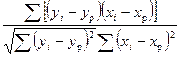 По численному значению коэффициента корреляции можно сделать следующие выводы:R = 0 - рассматриваемые величины не взаимосвязаны;R = 1 - имеет место прямая функциональная зависимость, изменение значений переменных однонаправленное, при увеличении одной переменной другая тоже увеличивается;R = -1 - имеет место обратная функциональная зависимость, изменение значений переменных разнонаправленное, при увеличении одной переменной, другая уменьшается.В практике расчетов получаются значения коэффициентов близкие к одной из названных величин. По абсолютному значению коэффициента корреляции можно прийти к следующим заключениям:0  R< 0,2 - связи практически нет,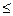 0,2  R< 0,5 - связь слабая,0,5  R< 0,75 - связь заметная,0,75  R< 0,95 - связь тесная,0,95  R  1 - связь близкая к функциональной.4. Расчет параметров уравнения регрессии. Корреляционное уравнение (уравнение регрессии) - математическое описание корреляционных связей. Оценка параметров уравнения регрессии осуществляется методом наименьших квадратом на основе следующих формул:Y = a + b*X,b= , a = ,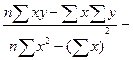 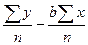 где n – объем выборки.5. Оценка значимости, типичности.6. Задание условий прогнозного периода (вероятных значений параметра X).7. Прогнозирование возможных значений параметра Y при заданных значениях параметра X.34. Какие характеристики экономических объектов делают возможным использование корреляционно-регрессионного анализа в прогнозировании?  Корреляционно-регрессионный анализ измеряет лишь силу линейной связи. Данный анализ есть смысл использовать только в случае, когда данные взаимосвязаны между собой.Корреляционнo-регрессионный анализ используется для исследования форм связи, устанавливающих количественные соотношения между случайными величинами изучаемого процесса. В социально-экономическом прогнозировании этот метод применяют для построения условных прогнозов. 35. Какие показатели могут быть включены в регрессионную модель, построенную для анализа и прогноза конъюнктуры рынка:- мебели (различные индексы цен на сырьевые товары (удорожание или удешевление сырья практически сразу сказывается на стоимости готовой продукции; средства, потраченные торговой фирмой на закупку товара, принесут прибыль только после продажи этого товара);- туристических услуг (затраты на маркетинг, на рекламу, на повышения квалификации работников);- образовательных услуг.36. Приведите примеры экономических показателей, которые характеризуют явления, связанные обратной взаимозависимостью.  1.Примером использования корреляционной зависимости для прогнозирования и принятия управленческих решений могут служить кривые спроса и предложения, на основе которых строятся модели, описывающие последствия изменения цен.2.В конце ХIХ века немецкий статистик Э. Энгель сформулировал законы и построил кривые, согласно которым с ростом дохода доля расходов на питание сокращается, доля расходов на одежду и жилище остается неизменной, а расходов на образование и лечение – увеличивается. Данные кривые послужили исходным пунктом построения различных моделей, описывающих поведение покупателей при изменении их доходов и соответственно используемых при прогнозировании спроса на товары и услуги.3.Немецкий исследователь Г.Госсен сформулировал утверждения о зависимости потребительской оценки полезности от количества благ и дал им математическую интерпретацию.4.Примерами множественной корреляции могут служить различные модели экономического роста (модель Е.Домара, модель Р.Ф.Харрода, модель Р.Солоу), описывающие зависимость реального дохода в экономике от наиболее значимых факторов.5.В конце 60-х годов ХХ века эмпирическим путем была установлена закономерность снижения переменных издержек на производство единицы продукции на 10-30 % при каждом удвоении объема производства. Данная зависимость получила название кривая опыта. Она лежит в основе многих концепций деловой стратегии.37. В чем заключаются основные причины ошибок, которые могут быть допущены при построении прогноза методом корреляционно-регрессионного анализа?1. При анализе временных рядов часто встречается ложная корреляция, когда параллельно повышаются или снижаются показатели, на самом деле совершенно не зависящие друг от друга. Ложная корреляция - это отсутствие причинной связи между явлениями, связанными корреляционной связью.2. Неверная оценка адекватности отображения действительности и будущих взаимосвязей в регрессионных моделях и корректное их использование для прогнозирования будущего.3. Неверная выборка данных.38. В чем заключаются преимущества интуитивных методов прогнозирования?Интуитивные (эвристические) методы – методы, основанные на суждении и оптые экспертов. Применяются, когда объект прогнозирования либо слишком прост, либо когда невозможно учесть все взаимосвязи в прогнозируемом процессе.Преимущества: 1. Применимы для прогнозирования трудно-формализуемых процессов.2. Применимы для прогнозирования транспортных потоков всех категорий.3. Легко реализуемы.4. Не требуют сбора статистических данных.5. Не требуют математического описания закономерностей потока данных.6. Не требуется разрабатывать формализованное представление прогнозируемого процесса.39. Какие факторы влияют на количественный состав экспертной группы?Применяемый метод экспертного прогнозирования – например, методы устного обсуждения эффективны при работе небольшими экспертными группами, что создает возможность для организации дискуссий, а методы анкетирования позволяют опросить большее количество специалистов и получить обобщенную оценку, которая будет тем более достоверной, чем большее количество квалифицированных специалистов опрошено.Заданная точность прогноза - чем выше заданная точность прогноза, тем больше специалистов должно участвовать в разработке прогноза.Имеющееся количество компетентных специалистов – служит естественным внешним ограничением для формирования экспертной группы.Ресурсы, выделенные на разработку прогноза – являются внутренним ограничением для формирования экспертной группы.40. Какие процедуры используются для объективизирования экспертных оценок?Зависимый интеллектуальный эксперимент проводится путем коллективного обсуждения исследуемой проблемы, в результате которого эксперты вырабатывают обобщенную прогнозную оценку. Метод комиссий является наиболее простым и традиционным методом коллективного обсуждения. Он предполагает проведение общей дискуссии, которая может быть организована как открытое обсуждение и голосование, открытое обсуждение и тайное голосование, свободное высказывание мнений без обсуждения и голосования. Данный метод позволяет выработать коллективное мнение (прогнозную оценку) по рассматриваемой проблеме, снижает субъективизм отдельных экспертов.Попыткой преодолеть недостатки метода комиссий явился метод мозговой атаки, который также называют коллективной генерацией идей, т.к. творческая работа в коллективе позволяет генерировать интеллект экспертов и выработать большее количество идей по сравнению с независимой работой такого же количества экспертов.Метод деструктивной отнесенной оценки (ДОО).Основные этапы ДОО:1 этап - формирование группы участников мозговой атаки.2 этап - составление проблемной записки участника мозговой атаки. Она составляется рабочей группой и включает описание сущности и основных процедур метода ДОО и описание проблемной ситуации.3 этап - генерация идей. Осуществляется в форме коллективного обсуждения проблемной ситуации и поиска путей решения проблемы.4 этап - систематизация идей. Последовательность систематизации:- составляется номенклатурный перечень всех высказанных идей;- каждая из идей формулируется в общеупотребительных терминах;- определяются дублирующие и/или дополняющие, они объединяются и формулируются в виде одной комплексной идеи;- выделяются признаки, по которым идеи могут быть объединены;- идеи объединяются в группы, согласно выделенным признакам;- составляется перечень идей по группам.5 этап - разрушение систематизированных идей (процедура оценки идей на практическую реализуемость). Участники "мозговой атаки" выдвигают доводы, опровергающие каждую из систематизированных идей, рассматривают препятствия на пути к осуществлению ранее выдвинутых идей. 6 этап - оценка критических замечаний и составление списка практически осуществимых идей.Метод "обмена мнениями".Группе экспертов предлагают критически обсудить заранее подготовленный прогноз. В процессе "мозговой атаки" необходимо найти уязвимые места в первоначальном прогнозе и превратить его в "согласованный документ"."Операционное творчество".Только руководитель группы знает истинный характер проблемы и организует обсуждение такими образом, чтобы найти решение. Применяется для целей военно-технического прогнозирования и планирования.41. Какие показатели позволяют судить о степени согласованности мнений экспертов?При прогнозировании методами коллективных экспертных оценок важно установить среднюю оценку экспертной группы, принимаемую в качестве результата экспертного опроса.Среднее значение прогнозируемой величины (  ) определяется по формуле: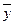 , 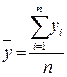 где yi - значение прогнозируемой величины, данное i-м экспертом,n - число экспертов в группе.При известных коэффициентах компетентности экспертов корректнее применять среднюю взвешенную оценку, используя в качестве весов коэффициенты компетентности.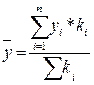 Дисперсия значений прогнозируемой величины (D):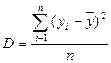  Cреднеквадратическое отклонение индивидуальных экспертных оценок (s):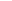 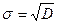 Коэффициенты вариации оценок, данных экспертами (v):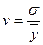 42. В чем заключаются особенности статистической обработки информации методом Дельфи?1. Получение ответов на вопросы от экспертов в письменной форме. Следует учесть, что данный метод предполагает обработку информации количественной (о сроках или вероятности наступления события, о затратах и результатах).2. Статистическая обработка - расчет медианы, моды, квартилей и децилей. Для статистической обработки информации необходимо первоначально упорядочить полученные экспертные оценки по возрастанию или убыванию прогнозируемого признака.3. Экспертам присылается анкета, в которой сообщаются результаты анализа, обобщенные в 2-х разделах. В первом дан перечень пунктов, по которым большинство экспертов дали согласованную оценку; требуется кратко изложить принципы согласия с мнением большинства. Во 2-м разделе отобраны недостаточно согласованные оценки.4. Повторное анкетирование и обработка его результатов.43. Какими показателями может быть охарактеризовано качество прогноза?Коэффициент конкордации (W)показывает степень согласованности мнений экспертов по важности каждого из оцениваемых направлений.  ( 54 ) , где   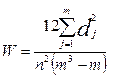 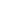 n - количество экспертов,m - количество параметров(направлений, оцениваемых объектов)dj - отклонение суммы рангов по j-тому направлению от среднего значения рангов.44. В чем заключается сущность и назначение абсолютной верификации прогнозов?Под верификацией результатов прогнозирования понимают проверку точности и достоверности прогноза. Различают абсолютную и относительную верификацию прогноза. Абсолютная верификация осуществляется сопоставлением результатов прогноза с фактическими характеристиками объекта прогнозирования. Она может быть осуществлена только после наступления прогнозируемого события или по достижению объектом периода, на который разработан прогноз.45. Какими способами может быть произведена относительная верификация прогноза?Относительная верификация - это различные способы оценки качества прогнозов до наступления прогнозируемого события. Результаты относительной верификации будут менее точны, чем результаты абсолютной, но более оперативны, и, в силу этого, более ценны для принятия управленческих решений.Наибольшее применение на практике нашли следующие способы относительной верификации: прямая, косвенная, консеквентная, инверсная.Прямая верификация осуществляется путем повторного проведения прогноза методом, отличающимся от первоначально использованного.Косвенная верификация результатов прогноза представляет собой процесс сопоставления его с результатами прогнозов, полученных из других источников информации.Консеквентная (последовательная) верификация выполняется сравнением результатов оцениваемого прогноза с результатами прогноза, полученного путем логического или аналитического выведения из ранее полученных прогнозных результатов. Инверсная верификация осуществляется путем проверки адекватности прогностической модели на ретроспективном периоде. Она используется обычно для оценки статистических методов прогнозирования.46. Цепные абсолютные приросты временного ряда примерно одинаковы. О чем это свидетельствует?Данный показатель свидетельствует о том, что указанные данные временного ряда отличаются на примерно одинаковые величины друг от друга, изменение происходит равномерно.47. В чем отличие адаптивных методов прогнозирования от остальных?Отличие адаптивных моделей от других прогностических моделей состоит в том, что они отражают текущие свойства временного ряда и способны непрерывно учитывать эволюцию динамических характеристик изучаемых процессов. Цель адаптивных методов заключается в построении самокорректирующихся (самонастраивающихся) моделей, которые способны отражать изменяющиеся во времени условия, учитывать информационную ценность различных членов временной последовательности и давать достаточно точные оценки будущих членов данного ряда. Именно поэтому такие модели предназначаются, прежде всего, для краткосрочного прогнозирования.48. В каких случаях оправдано применение метода экспоненциального сглаживания?Метод экспоненциального сглаживания наиболее эффективен при разработке среднесрочных прогнозов. Он приемлем при прогнозировании только на один период вперед. Его основные достоинства простота процедуры вычислений и возможность учета весов исходной информации. Рабочая формула метода экспоненциального сглаживания:где t – период, предшествующий прогнозному; t+1 – прогнозный период; Ut+1 - прогнозируемый показатель; α - параметр сглаживания; Уt - фактическое значение исследуемого показателя за период, предшествующий прогнозному; Ut - экспоненциально взвешенная средняя для периода, предшествующего прогнозному.При прогнозировании данным методом возникает два затруднения:выбор значения параметра сглаживания α;определение начального значения Uo.От величины α зависит, как быстро снижается вес влияния предшествующих наблюдений. Чем больше α, тем меньше сказывается влияние предшествующих лет. Если значение α близко к единице, то это приводит к учету при прогнозе в основном влияния лишь последних наблюдений. Если значение α близко к нулю, то веса, по которым взвешиваются уровни временного ряда, убывают медленно, т.е. при прогнозе учитываются все (или почти все) прошлые наблюдения.Таким образом, если есть уверенность, что начальные условия, на основании которых разрабатывается прогноз, достоверны, следует использовать небольшую величину параметра сглаживания (α→0). Когда параметр сглаживания мал, то исследуемая функция ведет себя как средняя из большого числа прошлых уровней. Если нет достаточной уверенности в начальных условиях прогнозирования, то следует использовать большую величину α, что приведет к учету при прогнозе в основном влияния последних наблюдений.Задача выбора Uo (экспоненциально взвешенного среднего начального) решается следующими способами:если есть данные о развитии явления в прошлом, то можно воспользоваться средней арифметической и приравнять к ней Uo;если таких сведений нет, то в качестве Uo используют исходное первое значение базы прогноза У1.49. Поясните роль параметра(ов) адаптации в методе экспоненциального сглаживания. От значения параметра aдаптации зависят веса предшествующих уровней временного ряда и в соответствии с этим степень их влияния на сглаживаемый уровень, а, следовательно, и значения прогнозных оценок. Чем больше значение параметра aдаптации, тем меньше влияние на прогнозные оценки предшествующих уровней и тем, следовательно, меньше сглаживающее влияние экспоненциальной средней.50. Какое значение параметра сглаживания (большее или меньшее) следует использовать при прогнозировании на один шаг вперед по модели экспоненциального сглаживания? Почему?  Если параметр стремится к 1 - это означает, что при прогнозе в основном учитывается влияние только последних уровней временного ряда.Если параметр стремится к 0 - это означает, что при прогнозе учитываются прошлые уровни временного ряда.51. Какие ряды называются стационарными?Стационарные ряды - это такие ряды, в которых не содержится тренд. Стационарный ряд должен иметь постоянное среднее и должен колебаться вокруг этого среднего с постоянной дисперсией. Стационарный ряд должен иметь одну и ту же функцию распределения при любых значениях t Организация прогнозно-плановой работы на федеральном, региональном и корпоративном уровнях1. Охарактеризуйте особенности развития теории и практики прогнозирования и планирования в российских экономических условиях.Начиная с 1992 г. в течение ряда лет прогнозы социально-экономического развития России разрабатывались на очередной календарный год и носили характер текущих прогнозов. Было принято постановление Министерство экономики РФ с участием заинтересованных федеральных органов исполнительной власти и Центрального банка РФ разрабатывает и представляет в Правительство РФ сценарные условия функционирования экономики страны в течение прогнозного периода, содержащие основные макроэкономические показатели, характеризующие состояние экономики, целевые параметры, основные меры по финансовой и экономической стабилизации, приоритеты социально-экономической политики.После рассмотрения Правительством РФ сценарных условий Министерство экономики РФ представляет в Министерство финансов РФ объемы и динамику валового внутреннего продукта на прогнозный период; прогноз инфляции; объемы производства и реализации товаров, работ и услуг; объемы инвестиций в основной капитал по всем источникам финансирования (в том числе за счет средств федерального бюджета); расчеты фонда оплаты труда; объемы прибыли (доходов); показатели экспорта и импорта; прогноз валютного курса рубля и ставок рефинансирования Центрального банка РФ; проектировки основных характеристик сводного финансового баланса по территории Российской Федерации.В сценарных условиях функционирования экономики России определены основные цели и приоритеты социально-экономической политики на прогнозный период, при этом предусмотрены два варианта социально-экономического развития страны. Они основываются на единой концепции государственной политики и принципиальных механизмах ее осуществления. Их различия определяются степенью реализации поставленных целей, успехом в проведении программы реформ и преодолении возникших угроз, остротой воздействия неблагоприятных факторов экономического развития.Организация прогнозно-плановой работы на федеральном, региональном и корпоративном уровнях1. Охарактеризуйте особенности развития теории и практики прогнозирования и планирования в российских экономических условиях.В составе функции планирования выделяются три этапа: проведение анализа; определение перспективных направлений развития земельных ресурсов; установление путей реализации перспективного направления развития земельных ресурсов1.Земельные ресурсы являются основой многих отраслей экономики либо в качестве пространственного базиса, либо как средство производства. Поэтому состояние и прогноз развития земельных ресурсов выступает важнейшим сценарным условием при составлении долгосрочного прогноза развития агропромышленного комплекса России. Под состоянием и развитием земельных ресурсов здесь понимается сложившаяся структура: доля посевных площадей в площади пашни, доля посевов зерновых культур в общей посевной площади, потенциал прироста площади пахотных земель и т.п.Прогнозирование использования земель в сельском хозяйстве должно отражать все показатели, оказывающие значимое влияние на территориальную организацию агропромышленного комплекса (АПК) региона: экономические, социальные, политические, природоохранные.Исполнитель прогнозных работ в сфере сельскохозяйственного землепользования сталкивается с набором проблем, которые, с одной стороны, характеризуют современное состояние сельского хозяйства страны, с другой — затрудняют проведение прогнозных и особенно планировочных работ. К таким трудностям принято относить устойчивую отрицательную динамику развития объекта прогнозирования; отсутствие значимых предпосылок изменения негативных тенденций в развитии сельскохозяйственного землепользования; отсутствие механизма обеспечения приоритета сельского хозяйства на землю; недостаточный акцент на проблеме развития аграрного землепользования в целевых программах развития сельского хозяйства и сельских территорий; недостаточно активное отношение общества к проблеме рационального использования и охраны земель сельскохозяйственного назначения.В современных условиях необходимо переходить к стратегическому планированию развития территории, особенно для территорий городов, так как на них сосредоточены интересы множества сторон. Стратегическое планирование городского развития — это необходимый инструмент стратегии городского управления. Подобные планы начали создаваться во многих крупных российских городах еще с середины 1990-х гг. Однако слабым звеном в процессе стратегического планирования является отсутствие разработанной системы управления реализации планов в основном из-за формального подхода к их созданию.Отдельно стоит отметить исследования, посвященные вопросам прогнозирования рынка земельных участков как системы, напрямую влияющей на использование земельных ресурсов. Прогнозирование самым тесным образом связано с анализом рынка, например прогнозирование рыночной стоимости объектов недвижимости является итогом любого вида анализа рынка. При этом можно выделить три отличительные особенности исходных данных для прогнозирования рынка недвижимости в российских условиях: короткий временной ряд, отсутствие достоверности данных по сделкам и различие информации в различных обзорах рынка.Основоположник научной школы анализа и прогнозирования отечественного рынка недвижимости Г. М. Стерник выделяет несколько трудностей, с которыми неизбежно сталкивается прогнозирование, — неприспособленность сложившихся методов прогнозирования в условиях рыночной экономики; стандартных методов прогнозирования тенденций рынка недвижимости в современных условиях; методов, разработанных и опробованных в странах с развитой рыночной экономикой к прогнозированию в странах с переходной экономикой. Также он отмечает информационную закрытость рынка, недостаточную изученность закономерностей развития рынков недвижимости.2. Сравните исторические условия формирования парадигмы экономического прогнозирования в России и других странах.Выдающийся российский экономист В.А. Базаров (Руднев) (1874—1939) выступил с серией статей, в которых сформулировал принципиально новый подход к будущему. В.А. Базаров как научный сотрудник Госплана СССР участвовал в предплановых разработках первой советской пятилетки (1928—1932). Он первым выдвинул идеи, ставшие впоследствии, уже после его смерти, одним из наиболее значительных научных открытий XX в. В.А. Базарову предстояло составить прогноз-предсказание, какой будет Россия через 10—20 лет. Но его одолевали сомнения: если он создаст такую «картину будущего», то тогда почему необходимо планирование? Ведь можно ориентироваться и на прогноз. И наоборот, если разрабатывается план, то зачем нужны предсказания? Результатом его размышлений стало предложение заменить прогноз-предсказание двумя качественно новыми типами прогнозов — генетическим и телеологическим. Генетический прогноз(впоследствии ставший известным под названием экстраполяционного, или поискового) — это выявление назревающих проблем путем логического продолжения в будущее тенденций, закономерности которых в прошлом и настоящем достаточно хорошо известны. Телеологический прогноз (впоследствии нормативный) — это выявление оптимальных путей решения перспективных проблем на основе заранее заданных критериев.Работы Базарова были не поняты современниками, остались неизвестными на Западе и были введены в научный оборот только более полувека спустя, в 80-х гг. Но спустя 30 лет в точно такой же ситуации оказались американские эксперты (Т. Гордон, О. Гелмер и др.), которым поручили разрабатывать прогноз-предсказание, какими станут США и мир через 15 лет, после реализации разрабатывавшейся в конце 50-х – начале 60-х гг. программы «Аполлон», предусматривавшей высадку американских космонавтов на Луну, а фактически закладывавшей основу превосходства ракетного потенциала США в космосе, что и привело в конечном счете к выигрышу США в гонке вооружений, составлявшей суть третьей («холодной») мировой войны и капитуляции в ней СССР (1989 г.)Американские ученые, понятия не имевшие о трудах Базарова, тоже долго им учились с диалектикой соотношения предвидения (прогноза) и управления (плана, программы, проекта). И, наконец, пришли к тому же выводу, что и Базаров: предложили концепцию эксплораторного и нормативного прогнозирования. Но, разумеется, технологическое прогнозирование создавалось не на пустом месте.3. Какие обстоятельства определяют необходимость экономического прогнозирования для администрации субъекта Федерации?Возрастание сложности объектов управленияУвеличение неопределенности событийЯрко выраженный динамический характер внешней средыМногоукладность экономики и изменение форм собственности, повышающих меру ответственности собственника за результаты своей деятельностиВозрастание темпов морального старения товаров и услугУжесточение конкурентной борьбыНеспособность рыночной экономики к саморегулированию, особенно на кризисных стадиях производственного циклаДеятельность государства как субъекта рыночных отношений4. Какие прогнозные документы разрабатываются в системе долгосрочного государственного прогнозирования экономики России? Дайте краткую характеристику их содержания и организации разработки.На федеральном уровне разрабатываются следующие документы стратегического планирования, относящиеся к прогнозным:прогноз научно-технологического развития Российской Федерации – разрабатывается на основе решений Президента Российской Федерации каждые шесть лет на двенадцать и более лет федеральным органом исполнительной власти, осуществляющим функции по выработке государственной политики и нормативно-правовому регулированию в сфере научной, научно-технической и инновационной деятельности.;стратегический прогноз Российской Федерации – разрабатывается по поручению Президента Российской Федерации на двенадцать и более лет Правительством Российской Федерации. Корректировка стратегического прогноза Российской Федерации осуществляется каждые шесть лет;прогноз социально-экономического развития Российской Федерации на долгосрочный период – разрабатывается каждые шесть лет на двенадцать и более лет федеральным органом исполнительной власти, осуществляющим функции по выработке государственной политики и нормативно-правовому регулированию в сфере анализа и прогнозирования социально-экономического развития, с учетом прогноза научно-технологического развития Российской Федерации и стратегического прогноза Российской Федерации.;бюджетный прогноз Российской Федерации на долгосрочный период – разрабатывается в соответствии с Бюджетным кодексом Российской Федерации. ;прогноз социально-экономического развития Российской Федерации на среднесрочный период – разрабатывается каждые шесть лет на двенадцать и более лет на основе прогноза социально- экономического развития Российской Федерации на долгосрочный период с учетом прогноза научно-технологического развития Российской Федерации и данных, представляемых органами исполнительной власти субъекта Российской Федерации и органами местного самоуправления.5. Какие прогнозные документы разрабатываются в системе среднесрочного прогнозирования экономики России? Дайте краткую характеристику их содержания и последовательности разработки.Прогноз социально-экономического развития Российской Федерации на среднесрочный период – разрабатывается ежегодно федеральным органом исполнительной власти, осуществляющим функции по выработке государственной политики и нормативно-правовому регулированию в сфере анализа и прогнозирования социально- экономического развития. Прогноз социально-экономического развития Российской Федерации на среднесрочный период разрабатывается в целом по Российской Федерации, по видам экономической деятельности, а также по субъектам Российской Федерации.6. В чем заключаются различия системы государственного и частного прогнозирования?Обычно выделяют систему частного прогнозирования и государственную систему прогнозирования.
Система частного инициативного прогнозирования представлена сетью независимых, конкурирующих между собой фирм, которые выполняют заказы на разработку прогнозов по интересующим потребителя проблемам микро- и макроуровня. Организации этой системы часто обладают значительным научным потенциалом и не только решают конкретные исследовательские задачи, но и вносят серьезный вклад в развитие методов прогнозирования. 
Инициативные прогнозы могут выполнять предприятия и организации самостоятельно, используя научный потенциал собственных специалистов для оценки перспектив собственного развития.
В последние годы ведется активная прогнозная деятельность по разработке глобальных прогнозов международными исследовательскими центрами. Государственная система прогнозирования более сильна в тех странах, где государство уделяет большое внимание регулированию экономики (например, Япония, Франция). Прогнозы, разрабатываемые в рамках этой системы, — основа разрабатываемых мер прямого и косвенного регулирования экономики, формирования национальных программ и планов.К числу основных планово-прогнозных документов, разрабатываемых в нашей стране, относятся прогнозы, концепция и программа социально-экономического развития Российской Федерации. Прогнозы как система научно обоснованных представлений о направлениях социально-экономического развития Российской Федерации разрабатываются на долгосрочную, среднесрочную и краткосрочную перспективу по Российской Федерации в целом, народно-хозяйственным комплексам и регионам. Отдельно выделяется прогноз развития государственного сектора экономики.7. Кто, на ваш взгляд, может выступать в качестве субъектов, заказчиков и потребителей следующих прогнозов:- спроса на бытовую технику на рынке региона;Местные производители бытовой техники- занятости населения в стране;Предприниматели, нуждающиеся в сотрудниках- здоровья населения России;Государство	- уровня загрязнения воздуха в городе?Жители городов, в которых находятся химические и перерабатывающие заводы8. Каково взаимодействие государственных органов и частного сектора (корпораций, фирм, банков и др.) в реализации функций стратегического планирования?Стратегическое планирование на макроэкономическом уровне приводит к успеху тогда, когда оно органически встроено в отлаженную общую систему научного предвидения социально-экономических процессов и стратегического управления развитием. Первейшее условие состоит в том, чтобы стратегическое планирование опиралось на хорошо поставленную систему прогнозирования социально-экономического развития. Взаимодействие частного и государственного секторов рыночной экономики является одной из основ ее функционирования и динамики. Причем удельный вес государственного сектора, широта и интенсивность воздействия на рыночный механизм и экономику в целом, приоритетность решаемых государством социально-экономических задач и ряд других факторов обусловливают существование различных моделей современного рыночного хозяйства. Следует выделить две основные модели смешанную экономику и социально ориентированное рыночное хозяйство.9. Какие приоритетные направления инновационно-промышленной политики, на ваш взгляд, следует выделить на предстоящее десятилетие?Инновационно-промышленная политика - это составная часть государственной экономической политики, направленная на стимулирование развития отраслей, регионов и проектов, способных оказать кумулятивное воздействие на другие секторы экономики и вести к росту предложения отечественных товаров и услуг, диверсификации экономики и быстрой модернизации основных фондов, решению социальных проблем. Таким образом, это политика, направленная на капитализацию сравнительных конкурентных преимуществ российской экономики.Большинство предварительных оценок свидетельствует о том, что на настоящем этапе "точки роста" в российской экономике следует, в первую очередь, искать на следующих направлениях:
переработка сырья (нефти- и газохимия, глубокая лесопереработка);наукоемкие отрасли и военно-промышленный комплекс, включая космическую, авиационную и судостроительную промышленность;жилищное строительство и жилищно-коммунальное хозяйство, имеющие не только важнейшее социальное значение, но и способные стать мощным локомотивом роста десятков смежных отраслей;агропромышленный комплекс (природно-климатические ресурсы России создают предпосылки для того, чтобы Россия могла стать мировым лидером в сфере производства зерновых и продукции животноводства);развитие транзитного потенциала между Европой и Юго-Восточной Азией, которое будет способствовать не только получению дополнительных доходов, но и ускоренному развитию регионов Восточной Сибири и Дальнего Востока.Приступить к реализации конкретных проектов в рамках промышленной политики, используя инструменты софинансирования государством инвестиционных проектов через систему государственных финансовых институтов развития, использование механизмов государственно-частного партнёрства на основе Федерального закона №115-ФЗ "О концессионных соглашениях", создание новых территориально-производственных комплексов, развитие региональных и локальных промышленных кластеров, предоставление преференций субъектам промышленной политики10. Чем, на ваш взгляд, организация прогнозно-плановой работы в региональном раз-резе принципиально отличается от аналогичной постановки дела применительно к развитию национальной экономики в целом?Цель регионального прогнозирования и планирования - обеспечение комплексного и наиболее эффективного социально-экономического развития региона. Его назначение заключается в обосновании направлений и перспектив развития региона, предоставлении информационного материала для выработки экономической и социальной политики и принятия соответствующих управленческих решений. Усиливается его вероятностный характер в связи с большой степенью неопределенности в рыночной экономике.Прогнозы любого типа немыслимы без определенной системы задач и целей. При этом следует учитывать, что все цели взаимосвязаны и взаимообусловлены. Поэтому при составлении и реализации прогнозов следует стремиться к определенной совместимости целей, и, кроме того, требуется обстоятельный учет всех видов ресурсов, необходимых для достижения той или иной цели.5. Объекты и направления государственного регулирования экономики1. Какие показатели характеризуют взаимосвязь экономического и социального разви-тия? Дайте характеристику и обоснование основных параметров социального развития, предусмотренных в долгосрочной стратегической перспективе до 2020 года.Влияние развития социальной сферы на экономику многогранно. Оно не только может проявиться в ускорении или замедлении экономического роста, но и в изменении структуры экономики. Например, через изменение объема и структуры покупательского спроса. С ростом доходов повышается спрос на мясо, свежие овощи и фрукты в зимний период, расширяется рынок жилья и предметов длительного пользования. Наоборот, когда падают доходы, – растет спрос на хлеб и макаронные изделия, малогабаритное жилье, на дешевые лекарства и погребальные принадлежности. В процессе планирования важно не упустить такого рода зависимости.Следует учитывать, что от изменений в социальной структуре общества может либо повышаться, либо снижаться обеспеченность производственной сферы трудовыми, материальными и финансовыми ресурсами. Так, в отличие от 60-70-ых гг., в настоящее время из России до 20 млрд. дол. капитала частные собственники вывозят за рубеж, снижая инвестиционный потенциал отечественной экономики; 9 млн. трудоспособных россиян лишены рабочих мест, а в то же время примерно треть производственных мощностей, включая авиазаводы, предприятия сельмаша, легкой промышленности не используются, и т.д. Перспективно ориентированный анализ должен всесторонне учесть эти и подобные резервы возможного роста производства, чтобы в дальнейшем определить рациональные способы реализации данных резервов при разработке целевых Программ и Планов.В агросфере взаимосвязь экономического и социального развития имеет ряд особенностей. Прежде всего, это определяется влиянием на процесс воспроизводства природных факторов. Отсюда более выраженная сезонность в решении не только экономических, но и некоторых социальных проблем, в том числе в планировании отпусков, режимов труда, финансового обеспечения социальной сферы.Во-вторых, это связанная с рентными отношениями относительно большая дифференциация доходов, условий труда и быта населения в северных и южных, в равнинных и горных районах, и следовательно, существенно различные нормативы планируемых издержек социального развития.Отсюда принципиально разные перспективы для отдельных поселений: одни из них постепенно должны укрупняться, вплоть до формирования агрогородов, другим предстоит потеря все большей части населения и преобразование в поселения вахтового типа. Планирование должно заблаговременно учесть подобную перспективу, чтобы избежать излишних затрат на развитие инфраструктуры и не тормозить прогрессивные миграционные процессы.Динамика социального развития анализируется и планируется с помощью системы показателей, которые, прежде всего, характеризуют динамику воспроизводства населения, поскольку это предопределяет формирование трудового потенциала общества. При этом значительная часть показателей оценивает изменение объема ресурсов, используемых для воспроизводства населения.В качестве наиболее важных показателей воспроизводства населения используются следующие:Коэффициенты рождаемости, смертности. Они определяются количеством родившихся и умерших в расчете на 1000 жителей.Коэффициент естественного прироста (убыли) населения– разница между показателями рождаемости и смертности.Средняя продолжительность предстоящей жизни населения - устанавливается по данным о коэффициентах смертности (отдельно мужчин и женщин) в конкретном периоде по всем возрастным группамОсобая значимость этих показателей связана с тем, что они характеризуют воспроизводство главного элемента формирования производительных сил – населения. Показатель цены человеческой жизни может быть использован при определении ставок страховых платежей и в прогнозах страховых выплат, а главное – в процессе анализа общих итогов социально-экономического развития.Например, если известно, что в 2004 г. ВВП России, по сравнению с 2003 г., возрастет на 3547 млрд. руб., или на 6,5%, но при этом на естественной убыли населения страна потеряет 778 тыс. человек, т.е. 1867 млрд. руб. (778 тыс. х 2,4 млн.), то придется оценить прирост эффекта хозяйственной деятельности за год в сумме 3547 – 1867 = 1680 млрд. руб., что составит всего 3,1% ВВП. Однако чтобы утверждать это более уверенно, нужно будет еще убедиться, что в 2004г. не произошло сокращение природных богатств и основных фондов. К сожалению, официальные данные на этот счет в открытой информации отсутствуют.Как видим, в конечном счете, прогноз социального развития действительно многогранно связан с прогнозом экономического роста. И не только потому, что должен опереться на учет перспективных экономических ресурсов, но и потому, что позволяет точнее оценить общее состояние народного хозяйства в плановом периоде.2. Чем обусловлена тенденция сокращения численности населения (депопуляции) в России? Как можно способствовать преодолению этой тенденции?Причины:социальное расслоение общества (разорение населения в годы экономических "реформ")падение морали и нравственности, эрозии института семьи и разрушении традиционных межличностных отношений, норма однодетной модели семьи,неэффективность существующей системы социальной защиты населения, крайняя неустойчивость реализованной в России экономической модели.войны, массовые эпидемии, стихийные бедствия, бесплодиеЦели семейной и демографической политики: формирование и укрепление массовых норм среднедетности (3—4 детей в семье), воссоздание класса домашних хозяек-матерей с их пенсионным обеспечением, реализация льготного налогообложения и кредитования молодых семей, поощрения полной семьи с детьми, продуманная иммиграционной политика, меры по укреплению здоровья и снижению смертности.Тенденции заболеваемости и смертности во многом будут зависеть от успехов развития науки и эффективности функционирования органов здравоохранения, что довольно проблематично, в связи с эмиграцией научных специалистов из России.3. Как учитывать в прогнозировании обеспечение экономического роста трудовыми ресурсами? Возможно ли преодолеть их дефицит за счет иммиграции?Прогнозирование трудовых ресурсов является составной частью процесса разработки демографических прогнозов, служащих решению следующих задач:1) определение перспективной численности населения и его половозрастной структуры;2) оценка численности населения трудоспособного возраста — основного источника трудовых ресурсов;3) обоснование перспектив социально-экономического развития;4) разработка концепции демографического развития, согласованной с концепцией социально-экономического и научно-технического развития;5) оценка возможных проблем демографического развития;6) создание основ для разработки демографической политики.В процессе прогнозных расчетов наряду с определением численности населения, его половозрастной структуры, количественных и качественных характеристик трудовых ресурсов дается характеристика таких важнейших параметров, как естественное и механическое движение населения, средняя продолжительность жизни, миграция населения, численность и структура семей. Формируются потребности отраслей народного хозяйства в рабочей силе и определяется степень ее сбалансированности с потенциальными ресурсами труда.Процесс прогнозирования включает следующие этапы:1) анализ состава трудовых ресурсов, степени их использования, возможностей и источников пополнения, трудоустройства;2) выявление факторов, воздействующих на величину и состав трудовых ресурсов;3) расчет перспективной численности и структуры населения;4) расчет показателей формирования трудовых ресурсов;5) расчет численности работников, занятых в отраслях материального производства и непроизводственной сфере.Демографические прогнозы базируются на показателях естественного и механического движения населения.Прогноз перспективной численности населения Чt, основанный на естественном движении, в общем виде можно выразить формулой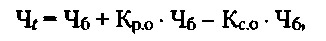 где Чб — численность населения в базисном периоде; Кр0 — ожидаемый коэффициент рождаемости; Кс0 — ожидаемый коэффициент смертности.При прогнозных расчетах необходимо принимать во внимание мероприятия социально-демографической политики. Главная ее цель — изменение негативных тенденций рождаемости, смертности, создание благоприятных условий и предпосылок, отвечающих интересам общества на основе улучшения жизненных условий населения.Наряду с прогнозированием трудовых ресурсов важное значение имеет разработка прогнозов их использования. Главной задачей этих прогнозов является определение степени обеспеченности экономики рабочей силой, ее дефицита или избытка. На основе прогнозных расчетов разрабатываются меры по эффективному использованию трудовых ресурсов и обеспечению сбалансированности потенциальных ресурсов труда и потребностей в них народного хозяйства.4. Какие факторы необходимо учитывать в прогнозировании уровня жизни?Обобщающим показателем социального развития является уровень жизни населения, отражающий степень удовлетворения материальных и духовных потребностей человека. Показатели жизненного уровня кладут в основу экономического прогнозирования и планирования.Выделяют 3 группы факторов, непосредственным образом влияющих на уровень жизни:1 группа – материальные условия: питание, одежда, жильё, предметы, быта;2 группа факторов связана с потребностями восстановления сил и постоянным поддержанием необходимого уровня здоровья, что предполагает развитие здравоохранения и медицинского обслуживания, создание условий для активного отдыха, охрану окружающей среды.3 группа факторов определяет совершенствование и постоянное развитие социального, культурного и духовного мира личности.При прогнозировании уровня жизни рассчитывается комплекс натуральных и стоимостных показателей, в том числе:· коэффициенты рождаемости, смертности, естественного прироста населения в целом и по социальным группам;· состояние здоровья и его изменение по населению и отдельным социальным группам (продолжительность жизни, уровень заболеваемости и т.д.);· занятость населения (уровень безработицы, квалификационная структура рабочих мест, продолжительность рабочей недели и т.д.);· удовлетворение потребностей в развитии личности (доля средств, расходуемых на образование и культуру в государственном бюджете);· состояние окружающей среды;· фонд потребления;· общий объем потребляемых населением благ и услуг;· сбережения населения.В процессе прогнозирования используются относительные (средние) или удельные (на 1 человека) показатели. Кроме того, рассчитываются показатели, отражающие качественные стороны удовлетворения потребностей, например, потребление важнейших продуктов питания на душу населения, калорийность пищи, доля благоустроенного жилья, количество больничных и санитарных коек, текущие расходы государства на одного ребенка, число учеников в классе и т.д.Важнейшими обобщающими показателями уровня жизни являются доходы населения. Доходы подразделяют на денежные, натуральные, косвенные, а также номинальные и реальные.Номинальные доходы – это сумма денежных, натуральных и косвенных доходов. Основной их частью являются денежные доходы. Выделяют 3 источника денежных доходов:1) заработная плата;2) доходы от собственности (дивиденды, проценты, рента);3) социальные выплаты (пенсии, пособия, стипендии и т.д.).Реальные доходы населения – это разность между номинальными доходамии суммой налога и других обязательных платежей.В прогнозных расчетах реальных доходов используется баланс денежныхдоходов и расходов населения. Баланс разрабатывается в целом по стране, по регионам и социальным группам. Он характеризует объем и источники формирования денежных доходов, объем и структуру расходов.Прогнозирование уровня жизни предполагает определение уровня бедности. Бедность измеряется с помощью прожиточного минимума, который выражается в 2 видах: социальный и физиологический минимум.Социальный минимум обеспечивает минимальные нормы удовлетворения физических, духовных и социальных потребностей. При этом предполагается, что бедные люди имеют нормальные жилищные условия.Физиологический минимум рассчитан на удовлетворение только главных физиологических потребностей и оплату основных услуг, причем в течение относительно короткого периода, когда не предполагается приобретение одежды, обуви и других непродовольственных товаров.Для определения прожиточного минимума используется метод потребительской корзины. Минимальная потребительская корзина включает 25 видов продуктов питания. В зависимости от соответствия доходов прожиточному минимуму нуждающаяся часть населения получает право на получение социальной помощи.5. Покажите на примерах, как влияет реализация приоритетных национальных проектов на демографическую динамику и развитие социального комплекса.Демографическая политика в России направлена на увеличение миграции в Россию, увеличение рождаемости и снижение смертности. Основным субъектом демографической политики в России является партия власти, т.е. Единая Россия, Совет по реализации приоритетных национальных проектов и демографической политике при Президенте России, Комитет по социальной политике Совета Федерации, думский Комитет по делам женщин, семьи и молодежи (председатель-член КПРФ Апарина А.В.), президент и председатель совета министров.Демографическая политика в России реализуется в виде национального проекта.Национальная программа демографического развития России начала свое планомерное развитие в 2006 году. В послании президента Федеральному Собранию Российской Федерации, 10 мая 2006 года говорилось, что «…никакая миграция не решит наших демографических проблем, если мы не создадим надлежащие условия и стимулы для роста рождаемости здесь, у нас, в нашей собственной стране. Не примем эффективных программ поддержки материнства, детства, поддержки семьи.Материнский капитал включает в себя сертификат единовременной выплаты за рождение второго ребенка, с возможностью использовать его по следующим направлениям:1. Улучшение жилищных условий.3. Получение образования одного или всех детей.4. В качестве увеличения накопительной части пенсии для мамТак же материнский капитал может быть выдан: мужчинам, являющимся единственными усыновителями обоих двойняшек; отцу двойняшек, если их мать утратила право на капитал;непосредственно самим детям (одному из них), если их родителям либо усыновителям капитал не положен.Первоначальная сумма капитала была равна 250 000 рублям. С каждым годом производится ее индексация.  На 2014году, сумма материнского капитала составляет 429 408рублей.На основании перечня льгот определенных в указе президента РФ от 05.05.1992 №431 « О мерах по социальной поддержке многодетных семей» в каждом субъекте страны назначаются льготы для многодетных семей.Список льгот представляется в следующем размере: скидка в размере не ниже 30 процентов установленной платы за пользование отоплением, водой, канализацией, газом и электроэнергией, а для семей, проживающих в домах, не имеющих центрального отопления, - от стоимости топлива, приобретаемого в пределах норм, установленных для продажи населению на данной территории;бесплатная выдача лекарств, приобретаемых по рецептам врачей, для детей в возрасте до 6 лет; бесплатный проезд на внутригородском транспорте (трамвай, троллейбус, метрополитен и автобус городских линий (кроме такси), а также в автобусах пригородных и внутрирайонных линий детям и одному из родителей; прием детей в дошкольные учреждения в первую очередь; бесплатное питание (завтраки и обеды) для учащихся общеобразовательных и профессиональных учебных заведений за счет средств всеобуча и отчислений от их производственной деятельности и других внебюджетных отчислений; бесплатное обеспечение в соответствии с установленными нормативами школьной формой либо заменяющим ее комплектом детской одежды для посещения школьных занятий, а также спортивной формой на весь период обучения детей в общеобразовательной школе за счет средств всеобуча либо иных внебюджетных средств; один день в месяц для бесплатного посещения музеев, парков культуры и отдыха, а также выставок; необходимая помощь многодетным родителям, желающим организовать крестьянские (фермерские) хозяйства, малые предприятия и другие коммерческие структуры, обеспечивать выделение для этих целей земельных участков, а также предоставлять льготы по взиманию земельного налога и арендной платы в виде полного или частичного освобождения от налога на определенный срок либо понижения ставок налога; предоставление безвозмездной материальной помощи либо беспроцентных ссуд для возмещения расходов на развитие крестьянского (фермерского) хозяйства; предусматривать полное или частичное освобождение от уплаты регистрационного сбора с физических лиц, занимающихся предпринимательской деятельностью; Обеспечение первоочередным выделением для многодетных семей садово-огородных участков; (в ред. Указа Президента РФ от 25.02.2003 N 250) Содействие в предоставлении многодетным семьям льготных кредитов, дотаций, беспроцентных ссуд на приобретение строительных материалов и строительство жилья; При разработке региональных программ занятости учитывать необходимость трудоустройства многодетных родителей, возможность их работы на условиях применения гибких форм труда (неполный рабочий день, неполная рабочая неделя, работа на дому, временная работ и т.д.); обеспечивать организацию их обучения и переобучения с учетом потребностей экономики региона.6. Какие закономерности научно-технического прогресса необходимо учитывать в прогнозировании и стратегическом планировании?Научно-технический прогресс – это непрерывный и сложный процесс открытия и использования новых знаний и достижений в хозяйственной жизни. В результате НТП происходит развитие и совершенствование всех элементов производительных сил: средств и предметов труда, рабочей силы, технологии, организации и управления производством.Непосредственным результатом НТП являются инновации или нововведения. Это изменения техники и технологии, в которых реализуются научные знания.В своем развитии НТП прошел несколько этапов.Первый этап – первая промышленная революция конца XVIII– началаXIXвека. Переход к машинному производству на научной основе.Второй этап – вторая промышленная революция конца XIX– началаXXвека. Развитие производительных сил на машинной основе, изменение энергетической основы производства, развитие науки на базе техники, переход к стадии автоматизации производства, создание новых отраслей.Третий этап – третья промышленная революция середины XXвека, переросшая в научно-техническую революцию (НТР). НТР – это коренное качественное преобразование производительных сил на основе превращения науки в ведущий фактор производства, непосредственную производительную силу.бобщающее выражение влияния НТП на процесс воспроизводства – это изменение соотношения между экстенсивным и интенсивным ростом в пользу последнего. Главный результат НТП – это повышение экономической эффективности, которая формируется и материализуется в производстве.Прогнозирование и регулирование развития науки и техники осуществляется посредством системы следующих прогнозных документов:общегосударственного прогноза научно-технического развития на срок до 15 лет;частных научно-технических прогнозов на макроэкономическом и отраслевом уровнях на 5-10 лет;государственных целевых научно-технических программ на 10-15 лет.Объединяет указанные документы государственная научно-техническая политика.В общегосударственном прогнозе научно-технического развития содержатся:технико-экономическая оценка важнейших достижений отечественной и мировой науки и техники;выводы об использовании научно-технических достижений в народном хозяйстве;определение приоритетных направлений НТП и первоочередных межотраслевых научно-технических задач;варианты путей и средств решения этих задач;оценка социально-экономических последствий НТП.Представленные в прогнозе направления носят глобальный характер в рамках долгосрочной стратегии научно-технического развития страны.При разработке частных научно-технических прогнозов в качестве объектов прогнозирования могут выступать различные напрвления НТП, а также основные стадии инновационного цикла. Перспективные (на 5-10 лет) и годовые частные научно-технические прогнозы играют важную роль в государственном регулировании НТП. Они могут разрабатываться на всех уровнях управления (народное хозяйство страны, республика, край, область, межотраслевой комплекс, отрасль, предприятие). Государственные целевые научно-технические программы разрабатываются по важнейшим проблемам и наиболее перспективным направлениям науки и техники, имеющим общегосударственное значение и межотраслевой характер. Эти программы направлены на создание новых поколений техники и базовых технологий и разрабатываются на срок до 10-15 лет, охватывающий весь инновационный цикл нововведений.Выделяют федеральные, отраслевые, региональные и межгосударственные научно-технические программы.Государственная научно-техническая политика выражает отношение государства к научной и научно-технической деятельности, определяет цели, направления и формы деятельности органов государственной власти РФ в области науки, техники и реализации достижений науки и техники.Ее основными целями являются:развитие, рациональное размещение и эффективное использование научно-технического потенциала;обеспечение прогрессивных структурных изменений в области материального производства, повышение его эффективности и конкурентоспособности продукции;увеличение вклада науки и техники в развитие экономики государства, реализацию важнейших социальных задач;укрепление обороноспособности страны;улучшение экологической обстановки и др.7. Каковы особенности прогнозирования и стратегического планирования развития науки и изобретательской деятельности?Особенности прогнозирования науки и изобретательской деятельности. Исходной базой переворотов в технологической основе общества является использование научных открытий и крупных изобретений. Однако предвидеть заранее, какие и где появятся открытия и изобретения, практически невозможно. Но если это так, то и прогнозирование науки может показаться ненадежным. Что же является объектом и результатом прогнозирования в этой области?Во-первых, цикличная динамика технологий, определяющая потребность в открытиях и изобретениях. Выше показано, что существует закономерность периодической смены поколений техники, технологических укладов и способов производства. Каждый такой технологический сдвиг базируется на результатах фундаментальных и прикладных исследований, опытно-конструкторских работ (НИОКР), научных открытий, крупных изобретений. Если нам заранее известны сроки и глубина такого сдвига (технологического переворота) и его примерная структура (лидирующие направления и отрасли), то можно предвидеть, когда и какой глубины потребуется активизация научной и изобретательской деятельности, каковы будут ритм цикличных колебаний, примерная структура и приоритетные направления НТП. Тем самым формируется и социальный заказ на результаты этой деятельности, воспринимаемый творческими личностями и организациями.Во-вторых, развитие науки носит глобальный характер, не признает национальных границ. Каждое научное откры тие и крупное изобретение становятся общечеловеческим достоянием, хотя получение патентов на изобретения на время тормозит этот процесс. Поэтому необходимо тщательно изучать тенденции развития науки и изобретательской деятельности за рубежом, в авангардных странах, определять возможности и время использования мировых достижений в своей стране. Например, составной частью научно-технического прогнозирования в Японии является определение по каждому перспективному направлению стран, которые лидируют в его освоении, и возможностей использования их достижений в Японии. Так называемое японское экономическое чудо 50-70-х годов, равно как и высокие темпы экономического роста в Китае в последнюю четверть XX в. во многом базируются на заимствовании научно-технических достижений и технологий у авангардных стран.В-третьих, предметом прогнозирования и стратегического планирования является развитие научно-технического потенциала страны, отрасли, региона, корпорации: динамика численности исследователей и конструкторов и их распределение по направлениям, объем выделяемых на науку и изобретательскую деятельность средств из госбюджета и внебюджетных источников, объем инвестиций, прогноз экспорта и импорта технологий. Предусматриваются ресурсы на НИОКР и освоение изобретений в национальных и целевых программах и проектах по приоритетным направлениям научно-технического прогресса.В-четвертых, следует предвидеть дополнительные меры, которые государство и корпорации могут принять для активизации научной и изобретательской деятельности, поощрения ученых и конструкторов, защиты интеллектуальной собственности, создания благоприятного климата для развертывания научно-технического творчества, особенно среди молодежи.Следовательно, прогнозирование научной и изобретательской деятельности и использования ее результатов является непременной составной частью и исходным элементом системы прогнозирования, стратегического планирования и программирования научно-технического и инновационного развития. Однако при этом необходимо учитывать специфику развития творческой деятельности.8. Перечислите основные направления и показатели прогнозирования и стратегического планирования инновационной деятельности.Ключевая роль инноваций в повышении конкурентоспособности экономики. Основным фактором развития, повышения эффективности и конкурентоспособности экономики является инновационная деятельность — освоение и распространение базисных и улучшающих инноваций.Она является важнейшим объектом прогнозирования, стратегического и индикативного планирования и программирования социально-экономического и технологического развития.Инновационная деятельность — это использование научно-технических достижений для повышения эффективности той или иной сферы, конкурентоспособности продукции, увеличения прибыли или получения иного полезного эффекта.Инновации осуществляются во всех сферах социально-экономического развития, они различаются уровнем новизны, сферой распространения, полученным результатом.Основным предметом макроэкономического прогнозирования и стратегического планирования являются эпохальные и базисные технологические инновации для освоения и распространения перспективных технологических укладов, новых поколений техники и технологий, радикальные экологические, организационно-управленческие и социальные инновации. Улучшающие инновации в этих сферах, направленные на расширение уже освоенных рыночных ниш на основе новых моделей техники, модификаций технологий, совершенствование организации и управления производством, являются предметом корпоративного прогнозирования и стратегического планирования на микроуровне.Освоение инноваций осуществляется неравномерно, в соответствии с фазами циклов разной длительности. Инновации получают ускоренное развитие в конце фазы депрессии и становятся основой оживления экономики, инновационного обновления основного капитала, главным содержанием инвестиционного бума в этой фазе экономического цикла. По объектам: по уровню новизны, по сфере распространения.Различают (по содержанию) продуктово-тематическое, технико-экономическое и объемно-календарное планирование.Продуктово-тематическое планирование ориентировано на формирование тематики НИОКР, определение состава этапов работ. При продуктово-тематическом планировании проводят функциональную и проблемную структуризацию основных параметров инновационного проекта. Функциональная структуризация инновационного проекта осуществляется путем построения «дерева целей». «Дерево целей» – иерархическая система, включающая последовательно детализируемые цели: цели каждого последующего уровня способствуют осуществлению целей вышестоящего уровня. Затем «дерево целей» преобразуется в «дерево работ», в котором цели заменяются заданиями и мероприятиями, необходимыми для реализации данных целей. «Дерево работ» – это проблемная структуризация проекта. Результат структуризации – альтернативные варианты перечней работ, выполнение которых необходимо для достижения в установленные сроки намеченных целей инновационного проекта. Выбор варианта реализации проекта определяется величинами эффективности и риска.Технико-экономическое планирование предусматривает определение материальных, финансовых, трудовых ресурсов, необходимых для выполнения работ по проекту. Технико-экономическое планирование предполагает составление бизнес-плана, в котором производится всесторонняя оценка нового проекта. Бизнес-план содержит информацию о перспективах, преимуществах от реализации проекта; анализ факторов риска и оценку степени риска; информацию о конкурентах, партнерах, поставщиках; оценку финансового положения фирмы. Бизнес-план позволяет оценить жизнеспособность новшества в условиях конкуренции на рынке. Он является базовым документом, на основании которого решается вопрос об инвестировании инновационного проекта.Объемно-календарное планирование включает определение объемов работ по проекту, загрузки исполнителей и оборудования; построение календарных графиков проведения работ. В качестве метода календарного планирования при управлении инновационными проектами рекомендуется использовать метод сетевого планирования и управления (СПУ). При сетевом планировании комплекс работ, необходимых для реализации инновационного проекта, представляется в виде сетевой модели. Сетевая модель – графическое изображение плана работ, необходимых для достижения определенной цели, в их логической последовательности и взаимосвязи с учетом условий проведения работ.9. Почему необходимо экологическое прогнозирование, что является его объектом и каковы его особенности?Управление любой хозяйственной деятельностью невозможно без прогнозирования ее последствий. Оценивая состояние любого производства, взаимодействующего с окружающей средой, важно выяснить, как оно может повлиять на природную среду; планируя любые природоохранные мероприятия, важно определить, что они могут дать.Прогноз в природопользовании - это предсказание изменения природно-ресурсного потенциала и потребностей в природных ресурсах в локальном, региональном и глобальном масштабах.Прогноз воздействия на среду - предсказание изменений в природной среде в результате хозяйственной деятельности.Прогноз изменения среды - предсказание устойчивых перемен в природной среде, происходящих в результате сложных цепных процессов, связанных как с прямым, так и с косвенным воздействием человечества на среду.Прогноз использования природных ресурсов -предварительное определение объема природных ресурсов, которые могут быть вовлечены в хозяйственный оборот с учетом экономических, социальных, технических и экологических возможностей и ограничений; производится на определенный срок как теоретическая (расчетная или экспертная) прикидка.Прогнозирование- совокупность приемов, позволяющих на основе анализа внешних и внутренних связей, присущих объекту, а также их вероятных изменений в рамках рассматриваемого явления или процесса вынести суждения определенной достоверности относительно его будущего развития.Прогнозирование экологическое - предсказание возможного поведения природных систем, определяемого естественными процессами и воздействием на них человечества.Прогнозирование отличается от предупреждения-экстраполяции, смысл которого в утверждении, что если процесс будет идти в современном направлении и наблюдаемыми темпами, то это приведет к таким-то последствиям. Такое предупреждение не является точным прогнозом, но указывает на обязательность (или весьма высокую вероятность) качественных перемен в природных системах. Известные тревожные "модели мира" Форрестера и Медоуза являются именно предупреждением - экстраполяцией, но не прогнозом в прямом смысле этого слова.Для надежного прогнозирования необходимо использовать разностороннюю информацию относительно связи между различными воздействиями на окружающую природную среду и их последствиями. Именно на обработке такой информации основывается прогноз.Так, например, зная, как влияет содержание в воздухе SO2 на заболевание органов дыхания у людей, а также каковы в среднем затраты на лечение одного заболевшего, можно прогнозировать как ущерб здоровью людей, вероятный при выбросе в атмосферу определенного количества диоксида серы, так и соответствующие материальные затратыТрудности прогнозирования заключаются в следующем:1. Природа развивается по своим законам, наши знания которых всегда относительны, поскольку свойства и качества материи бесконечны.2. Вмешательство в природную среду в значительной степени обусловлено законами, действующими в человеческом обществе, а согласовать законы природы и общества друг с другом не легко.3. Природные ресурсы и объекты планеты взаимосвязаны и взаимообусловлены; они зависят от космических воздействий, влияния других планет. Учет всех факторов достаточно сложен из-за недостаточной информации обо всех этих воздействиях и взаимодействиях.4. Влияние на состояние и здоровье людей оказывают не только природные, но и общественные факторы. Учесть это в полной мере довольно трудно. Однако, ввиду того, что нельзя проводить эксперименты на людях, возможно выдать соответствующие рекомендации на основе ряда опытов, осуществленных на других организмах.5. При прогнозировании влияния ухудшения природной среды на здоровье людей трудно учесть сопротивляемость, устойчивость, приспособляемость организма человека.6. Прогнозирование природопользования должно осуществляться на основе прогноза социально-экономического развития на всех уровнях (страны, региона).7. Прогнозирование природопользования зависит от перспектив развития научно-технического прогресса, особенно в сферах, непосредственно связанных с природопользованием. При этом следует особо выделить:- развитие энергетики, на основе которого можно оценивать эквивалентные соотношения отраслей в природопользовании (энергия - эквивалент потребления природно-ресурсного потенциала);- создание и внедрение в хозяйственную деятельность новых материалов, веществ, сырья;- совершенствование технологии производства, широкое внедрение ресурсосберегающих технологий на основе максимального использования (многими потребителями, пользователями) свойств, качеств природных ресурсов, объектов (комплексное, последовательно-повторное, малоотходное).Основная цель использования достижений научно-технического прогресса в природопользовании состоит в осуществлении принципа: "растущие потребности удовлетворяются за счет интенсификации использования ресурсов, вовлекаемых в производство на основе прогрессирующего научно-технического развития".При прогнозировании необходимо учесть следующие особенности:- фоновое состояние и наложение воздействий соседей;- характер застройки и ее расположение по отношению к источнику выбросов;- реакция природного комплекса на антропогенные воздействия: быстрая или консервативная;- эффект суммирования воздействий от одного источника;- эффект суммирования воздействий от многих источников;- эффект суммирования от наложения данного антропогенного воздействия на фон или на другое антропогенное воздействие.10 . В чем причины глобального энергоэкологического кризиса и какую роль может сыграть Россия в его преодолении?Важнейшей составной частью стратегического планирования является выработка долгосрочной энергетической стратегии на основе прогноза развития добычи, потребления, экспорта и импорта первичных источников энергии. Актуальность такой стратегии возрастает в условиях развертывающегося в мире с начала XXI в. энергоэкологического кризиса, выражающегося в росте дефицита и удорожании ископаемого топлива и росте вредных выбросов в атмосферу, что ведет к неблагоприятным изменениям климата, в обострении борьбы за источники нефтегазовых ресурсов.Основой мирового энергетического баланса во второй половине XX в. и в начале XXI в., в период преобладания четвертого, а затем пятого технологических укладов, является ископаемое топливо — нефть, природный газ и уголь. Потребление первичных энергоресурсов в мире (82% потребления энергии в 2007 г.): за последние три десятилетия XX в. росло среднегодовым темпом 2,1% и, согласно прогнозу Международного энергетического агентства, в перспективе до 2030 г. составят 1,7% в год, достигнув 15,3 млрд т в нефтяном эквиваленте, на % превысив современный уровень; увеличится и выброс парниковых газов в атмосферу. Это приведет к углублению энергоэкологического кризиса. Поэтому в ведущих странах — крупнейших потребителях энергоресурсов — реализуется стратегия замены ископаемого топлива альтернативными возобновляемыми источниками энергии: метаном, водородом, энергией ветра, солнца, подземного тепла земли, биомассой и т.д.Россия занимает одно из ведущих мест в мире по разведанным запасам нефти и особенно природного газа и угля, по их добыче, потреблению и экспорту, играет ключевую роль в энергообеспечении и энергетическом будущем Евразии.Однако, если рассматривать экономическую и экологическую эффективность работы энергосектора России в сравнении с достигнутым в мире уровнем, то картина складывается менее благоприятная: при затратах первичных энергоресурсов на душу населения в 2,5 раза больше среднемировых расход ресурсов на сравнимый объем ВВП вEdited uiith Infix PDF €ditor- free for non-commercial use.362 6,2 раза больше среднемирового показателя и в 9,4 раза выше, чем в развитых странах. Еще хуже показатель экологической эффективности: выбросы СО2 (соответственно и других парниковых газов) на душу населения в 2,6 раза выше среднемирового показателя, а на сравнимый объем ВВП — в 6,5 раза выше среднего показателя по миру.Из приведенных данных следуют важные выводы для энергоэкологической стратегии России в контексте тенденций в мировом энергосекторе.В определении стратегии и национальном программировании основной упор должен быть сделан не на увеличение добычи первичных ресурсов, особенно ограниченных запасов нефти и газа, а на экономию их в сфере потребления, снижение энергоемкости ВВП, опережающий рост использования альтернативных, экологически чистых источников энергии.Одно из ключевых мест в долгосрочной энергетической стратегии должна занять национальная научно-инновационная программа в области водородной энергетики1. Подобные долгосрочные программы приняты и осуществляются в США и Европейском союзе. Институтом экономических стратегий, Российской академией госслужбы при Президенте РФ и Международным институтом П. Сорокина — Н. Кондратьева разработаны концепция и проект национальной научно-инновационной программы «Водородная энергетика» (см. Приложение 3). Активно ведутся работы по созданию автономных энергоустановок на водородных топливных элементах, портативных топливных элементов для электронных приборов и мобильных средств связи, транспортных средств с бензино-водородным и водородным двигателем, оборудования для производства водорода на АЭС и ГЭС. По инициативе Московского института радиоэлектроники и автоматизации и МГУ развертывается подготовка кадров для водородной энергетики. Однако программа пока не получает государственной поддержки.11. Оцените основные сценарии прогноза развития энергосырьевого сектора России до 2030 года.Основным содержанием управления реализацией стратегии является система долгосрочных мер, обеспечивающих преодоление глобального энергоэкологического кризиса, крупномасштабное освоение энергетических, экологически чистых технологий шестого уклада и повышение энергоэффективности, становление ноосферного энергоэкологического способа производства и потребления и сокращение пропасти в уровне энерговооруженности и энергообеспечения богатых и бедных на базе институтов и механизмов партнерства государств и цивилизаций.Содержание Стратегии должно быть конкретизировано при построении дерева целей, предусматривающего в долгосрочной перспективе стабилизацию уровня энергопотребления, повышение доли альтернативных и возобновляемых источников энергии до 30-35 %, снижение выбросов парниковых газов в полтора-два раза к середине века, сокращение в 3-4 раза разрыва в энерговооруженности труда и энергопотреблении между странами с высокими и низкими доходами.Важнейшим направлением реализации Стратегии является переход к энергосберегающему типу потребления — в производстве, жилищно-коммунальном и домашнем хозяйстве, отказ от энергорасточительных технологий, особенно в развитых странах, стабилизация, а затем снижение общего объема потребления энергии по планете (чему будут способствовать сокращение темпов прироста населения и освоение энергосберегающих технологий). В то же время для бедных стран с низким уровнем энергопотребления важнейшей задачей остается его повышение как основы экономического роста и преодоления отсталости.Поскольку ископаемое топливо останется преобладающим источником энергии, необходимо предусмотреть меры по его сбережению с учетом интересов будущих поколений, повышению степени извлечения из недр и глубины переработки, освоению новых источников (гидратов, сланцев и т. п.).Магистральным направлением реализации Стратегии является расширение использования возобновляемых и альтернативных источников энергии, прежде всего наукоемких — водородной энергии с топливными элементами, солнечной энергии, биотоплива новых поколений и т.п.; наряду с малыми автономными энергогенераторами, включая малые ГЭС, ветровые станции, возможно также сооружение крупных приливных станций по берегам Охотского моря.Следует ожидать сокращения темпов роста, а возможно, и сокращения объема и доли в производстве энергии АЭС под влиянием аварии в Фукусиме.Постепенное сокращение выбросов парниковых газов в атмосферу требует радикальных перемен как в структуре энергопотребления, так и в сфере массового использования безотходных и малоотходных технологий, а также при отработке механизма стимулирования снижения выбросов, введения платежей за загрязнения как инструмента изъятия экологической антиренты и ее использования для финансирования освоения и распространения экологически чистых технологий, особенно в развивающихся странах. Потребуется создание системы экомониторинга, измеряющего источники и объемы загрязнений.12. В чем особенности прогнозирования и стратегического планирования сельского хозяйства? Как учитывать влияние климатических изменений и колебаний погодных условий на основные показатели отрасли?Ранее действовавшая система планирования сельского хозяйства, основанная на присущих ей принципах, при переходе к рынку перестала функционировать. Новая же система еще не сложилась. Вместе с тем, любое государство, какой бы оно ни представляло социально-экономический и политический строй, не может нормально функционировать без определения целей и задач развития общества, механизмов их реализации, соответствующего правового обеспечения и организации выполнения этих целей и задач. Эффективность деятельности государства определяется способностью предвидеть и прогнозировать, рассчитывать или планировать, формулировать организационно-экономические предпосылки реализации своей политики, в том числе и аграрной. Именно она должна стать первичной по отношению к другим плановым решениям, поскольку выражает цели, задачи и наиболее общие средства их осуществления. Аграрная политика может предполагать проведение реформ, или, если она действует в рамках уже реформированных социально-экономических отношений, предусматривать их развитие, корректировку, однако во всех случаях должна определяться конечная цель такой политики. В условиях рыночных отношений, непредсказуемости, а порой и непрозрачности внешней среды, обостряющейся конкуренции на продовольственных рынках и экспансии зарубежного продовольствия особую 2 актуальность при формировании экономического механизма хозяйствования приобретают стратегическое планирование и управление. Предпосылками для возникновения стратегического управления и использования его в хозяйственной практике стали: неопределенность и динамичность внешней среды; быстрая сменяемость задач, стоящих перед субъектами хозяйствования; ущербы от принятия ошибочных управленческих решений; отсутствие необходимых формализованных схем и процедур, позволяющих противостоять вызовам внешней среды и обеспечить эффективное решение намеченных задач.Таким образом, может сложиться стройная система планирования развития сельского хозяйства, которая будет состоять из двух взаимосвязанных направлений. Первое – это государственное индикативное планирование, включающее разработку стратегических прогнозов, программ, других плановых документов, направленных на ориентирование сельскохозяйственных товаропроизводителей. Второе – стратегическое хозяйственное планирование, учитывающее государственные программы, прогнозы, ориентирующие показатели и выполняющее функции организации целенаправленной деятельности, отвечающей интересам хозяйствующего субъекта, потребителя его продукции.13. Как учитывать в прогнозировании продовольственного комплекса особенности различных укладов – крупных хозяйств (государственных и частных), фермерских хозяйств, кооперативов, хозяйств населения?Для оценки уровня продовольственной безопасности используется критерий — удельный вес отечественной продукции в общем объеме товарных ресурсов внутреннего рынка: по зерну и картофелю — не менее 95%; по молоку и молокопродуктам — не менее 90; по мясу и мясопродуктам — не менее 85; по растительному маслу, сахару, рыбе и рыбопродуктам — не менее 80%.Для достижения этих и других показателей Доктрина определяет «Основные направления социально-экономической политики в сфере обеспечения продовольственной безопасности (разд. 6) и «Механизмы и ресурсы обеспечения продовольственной безопасности» (разд. 7).В сфере производства и оборота продукции намечено использовать следующие механизмы: развивать межотраслевые экономические отношения, обеспечивая расширенное воспроизводство, привлечение инвестиций и внедрение инноваций в АПК ; регулировать ценовую ситуацию на продовольственном рынке с использованием индикативных цен на основные виды продукции; совершенствовать методы поддержки кредитования товаропроизводителей; создавать условия для реализации экономического потенциала зон опережающего экономического роста; стимулировать интеграцию и кооперацию в сфере производства, переработки и реализации продукции; развивать ускоренными темпами инфраструктуру внутреннего рынке14. Перечислите ключевые цели региональной экономической политики Российской Федерации.Цели государственной региональной политики достаточно многообразны. Среди них выделяются следующие:укрепление социально-экономических основ российскогогосударства и сохранение его целостности, обеспечение военной и экономической безопасности и экологической устойчивости;повышение уровня жизни населения регионов России;создание условий для полноценного национально-культурного развития всех народов Российской Федерации;обеспечение социального равновесия по жизненному уровню отдельных регионов и социальных групп, сбалансированности их интересов с социально-экономической политикой государства;формирование в регионах социально ориентированной рыночной экономики, механизмов обеспечения социальной защиты населения.К числу направлений деятельности государственных органов власти региона по реализации целей регионального развития относятся:ориентация регулирования территориального развития наформирование структуры экономики, соответствующей каккомплексу имеющихся условий развития, так и целям осуществляемых социально-экономических преобразований;учет специфических особенностей регионов страны, обусловливающих их место и роль в территориальной организации экономики;формирование механизмов согласования интересов субъектов регулирования территориального развития. Создание иреализация этих механизмов представляются возможнымитолько при условии учета региональной специфики, поскольку именно последняя выступает фактором, формирующим региональный интерес в государственном регулировании территориального развития;• обоснование задач регионального регулирования экономики исходя прежде всего из социальной направленности развития, а также производственно-ресурсного потенциала региона.Региональная экономическая политика призвана способствовать экономическому развитию в регионах, укреплять государственное устройство посредством выравнивания социально-экономических условий в регионах, обеспечивая однородность страны, более эффективно использовать наличный потенциал регионов.Главная цель регулирования регионального развития состоит в создании благоприятных условий для формирования обоснованных внутренних территориальных пропорций на базе стимулирования развития отраслей специализации и использования сравнительных преимуществ территорий.15. Назовите и охарактеризуйте основные этапы территориального прогнозирования и планирования.Формирование прогнозов социально-экономического развития субъектов Российской Федерации как базы стратегических планов состоит из следующих крупных этапов. 1.Разработка сценариев (сценарных условий) социально-экономического развития соответствующих территорий на основе анализа ситуации и тенденций в регионах за предыдущий период, долгосрочных прогнозов, концепций и стратегических планов развития Российской Федерации на перспективу. 2.Разработка предварительного варианта основных показателей прогнозов субъектов Федерации. При этом осуществляются анализ тенденций развития основных показателей, оценка степени их обоснованности и достоверности. 3.Разработка уточненных показателей прогнозов социально-экономического развития субъектов Федерации.Данная работа в регионах проводится с учетом результатов рассмотрения в Правительстве РФ предварительного прогноза развития страны и оценки текущей социально-экономической ситуации в отраслях экономики и регионах, а также на базе доведенных Минэкономразвития РФ до исполнительных органов субъектов Федерации уточненных сценарных условий функционирования экономики. 4.Разработка (или уточнение) долгосрочного стратегического плана социально-экономического развития региона как базы индикативных среднесрочных и годовых планов. Формирование новых и уточнение существующих региональных и межрегиональных целевых программ.Алгоритм действий предполагает несколько итераций приближения к конечному решению, в которых участвуют и регионы, и различные департаменты Минэкономразвития. Варианты прогнозов, сформированные субъектами Российской Федерации, представляются в Минэкономразвития (в департамент территориального развития) не только в печатном виде, но и в электронной форме.16. Перечислите основные факторы, определяющие тенденции мировой экономики в перспективе первых трех десятилетий XXI века, и покажите их воздействие на экономику России.В настоящее время мировая экономика находится в состоянии более глубоких перемен, чем даже в период промышленной революции конца XVIII ‒ начала XIX в. Это связано с одновременным воздействием четырех фундаментальных факторов, определяющих четыре тенденции.Первая тенденция ‒ кардинальный сдвиг центра экономической активности в сторону развивающихся стран и рынков, таких как Китай. Эти рынки одновременно проходят фазу промышленной революции и революционный процесс урбанизации. По данным журнала «Fortune», еще сравнительно недавно, в 2000 г., 95% крупнейших глобальных компаний, включая «Airbus», IBM, «Nestle», «Shell» и «Coca-Cola» располагались со своими штаб-квартирами в развитых странах. К 2025 г. более половины корпораций с оборотом более 1 млрд долл. будут располагаться в развивающихся странах.По всей вероятности, такое же большое значение будут иметь сдвиги внутри этих развивающихся рынков. Глобальное городское население увеличивается последние тридцать лет на 65 млн чел. ежегодно, что равно семи таким городам как Чикаго. Почти 50% глобального ВНП в период с 2010 по 2025 г. будет создаваться в 440 городах развивающихся стран, о 95% которых на Западе многие даже не слышали и не смогли бы показать их на карте.Вторая тенденция заключается в ускоренном распространении и экономическом влиянии технологий. Технологии – от прессы до парового двигателя и Интернета – всегда выступали силой, изменяющей статус-кво. Особенность сегодняшнего времени в повсеместной и полнейшей доступности технологий и в скорости изменений. Прошло 50 лет с момента изобретения телефона и до того момента, когда им стало обладать 50% населения США. Для привлечения 50 млн слушателей радио потребовалось 38 лет. Однако Facebook привлек 6 млн пользователей за первый год своего существования, и это число увеличилось за следующие пять лет в 100 раз. Китайская мобильная коммуникационная система для передачи текстовых и голосовых сообщений, разработанная китайской компанией «Tencent», имеет 300 млн пользователей ‒ больше, чем численность взрослого населения США. Ускоренное использование рождает ускоренные инновации.Влияние технологий значительно усилено сопутствующей революцией в распространении информации, а также быстрым распространением основанных на технологиях бизнес-моделей, от онлайновых торговых платформ типа «Alibaba» до мобильных приложений для поиска, вызова и оплаты такси или частных водителей как у компании «Uber».Третья тенденция – стремительное старение населения Земли. Рождаемость падает. Старение населения было характерно, как правило, для развитых стран. Однако демографический дефицит распространяется теперь на Китай и вскоре накроет Латинскую Америку.Тридцать лет назад только небольшая часть населения мира жила в странах с уровнем рождаемости ниже уровня, необходимого для простого воспроизводства, – 2,1 ребенка. В 2013 г. уже 60% населения мира не обеспечивало необходимой рождаемости. Это кардинальное изменение. Европейская комиссия предполагает, что к 2060 г. население Германии сократится на 25%, а численность людей трудоспособного возраста снизится до 36 млн чел. ‒ с 54 млн в 2010 г. Численность рабочей силы в Китае уже достигла своего пика в 2012 г. В Таиланде уровень рождаемости упал с 5 детей на семью в 1970-е гг. до 1,4 в настоящее время. Снижение численности рабочей силы заставит перенести акцент в экономическом росте на производительность труда и, возможно, пересмотреть потенциал глобальной экономики. Забота о все большем числе пожилых людей окажет серьезное давление на государственные финансы.Наконец, четвертая важнейшая тенденция состоит в росте взаимозависимости мира благодаря потокам торговли, капитала, людей и информации. Торговля и финансы давно уже стали частью процесса глобализации. Однако в последние десятилетия в этом процессе произошли существенные сдвиги и изменения. Вместо ряда линейных взаимосвязей главных торговых центров в Европе и Северной Америке глобальная торговая система превратилась в сложную разветвленную разрастающуюся сеть, паутину таких связей. Азия становится крупнейшим мировым торговым регионом.17. Какое влияние окажет присоединение России к ВТО на динамику и структуру экономики и внешних связей России?Присоединившись к ВТО, Россия получает ряд реальных дополнительных возможностей обеспечивать защиту своих торгово-политических интересов.Первое, из полученных Россией преимущество связано с самим характером ВТО. Ее участники образуют так называемую международную торговую систему, базой которой является во многом унифицированное правовое пространство. Присоединившись к ВТО, Россия получает легитимный выход на это правовое пространство и международно-правовую защиту, гарантируемую нормами ВТО. Это относится к фиксации в отношении РФ режима наибольшего благоприятствования и национального режима, защиты российских товаров, от дискриминационных внутренних налогов и таможенных сборов, свободы транзита, гарантиям против произвольного использования других торгово-политических средств. Такая международно-правовая защита в конечном итоге будет содействовать развитию отечественной внешней торговли и продвижении российских интересов за рубежом. Второе преимущество членства в ВТО состоит в том, что оно позволит России использовать механизм разрешения споров и конфликтных ситуаций, эффективно действующий уже длительное время [3, с.64]. Еще один несомненный выигрыш заключается в том, что вступив в ВТО, Россия будет полноправно участвовать в новых переговорах по развитию правовых основ международной торговли, в ходе которых, исходя из собственных национальных интересов, сможет оказывать реальное влияние на выработку будущих многосторонних соглашений, регулирующих мировую торговлю и сопряженные с ней сферы международного экономического взаимодействия.Таким образом, присоединение к ВТО дает России дополнительные возможности для противодействия дискриминации отечественных производителей на внешних рынках.18. Каковы перспективы развития интеграционных связей России со странами СНГ и ЕвроАзЭС? Российская сторона рассматривает евразийскую экономическую интеграцию как безусловный приоритет своей работы на пространстве СНГ. Продвижение интеграционных процессов в рамках «тройки» не означает стремления дистанцироваться от других стран. Напротив, евразийский проект с самого начала задумывался как структура, открытая для других государств, прежде всего членов ЕврАзЭС и участников СНГ. При этом важно, чтобы страны, изъявившие желание присоединиться к евразийскому интеграционному проекту, не только разделяли его цели и принципы, но и действительно были готовы к их реализации.19. Какие методы наиболее приемлемы при прогнозировании инфляции?В мировой практике распространенным методом прогнозирования инфляции является расчет ее уровня на основе дефлятора ВВП. Сущность этого метода состоит в следующем. На основе данных по инфляции в предшествующем периоде и учета влияния факторов в прогнозируемом периоде определяется инфляция на определенный прогнозируемый период. Выделяются следующие факторы: изменение денежных доходов, субсидий, экспортных и импортных цен ближнего и дальнего зарубежья, процентных ставок по кредитам и депозитам и др. 20. Какие ограничения накладываются на процесс демографического прогнозирования?Демографический прогноз – предсказание будущего состояния населения, характеризующегося совокупностью демографических показателей и тенденций.Знание демографических прогнозов необходимо как для решения текущих социально-экономических задач, так и для реализации стратегического комплексного геополитического планирования с учётом человеческого фактора.Условием точности демографического прогноза являются достоверные, научно обоснованные предположения о тенденциях изменения репродуктивного, самоохранительного и миграционного поведения населения. Обычно демографический прогноз делается в трех вариантах, которые условно называются нижним, средним и верхним. Нижний и верхний варианты демографического прогноза задают границы динамики демографических показателей, а средний вариант указывает на наиболее вероятный ход развития демографических процессов. В зависимости от временного периода демографические прогнозы могут быть краткосрочные — на 5—10 лет, среднесрочные — на 20—25 лет и долгосрочные — на период более 50 лет.Краткосрочный прогноз фиксирует сохранение тенденций развития демографических процессов, которые были характерны предшествующему прогнозному периоду. Среднесрочный прогноз служит основой для разработки комплексных программ демографического развития в ближайшее десятилетие. Долгосрочный прогноз является концептуально-аналитическим и предназначен для разработки социально-экономических основ концепции демографической политики государства. Самые точные демографические прогнозы, как показывает практика, краткосрочные. Демографический прогноз считается точным, если его ошибка составляет не более 5%.6. Планирование в государственном секторе экономики1.Какова структура государственных финансов?2.Где отражается основная часть доходов и расходов государства?Государственный бюджет — документ, расписывающий доходы и расходы конкретного государства, как правило, за год.3. Из чего складывается бюджетная система страны?Бюджетная система Российской Федерации состоит из бюджетов следующих уровней:
-федеральный бюджет и бюджеты государственных внебюджетных фондов;
-бюджеты субъектов Российской Федерации и бюджеты территориальных государственных внебюджетных фондов;
-местные бюджеты, в том числе:
 бюджеты муниципальных районов, бюджеты городских округов, бюджеты внутригородских     муниципальных образований городов федерального значения Москвы и Санкт-Петербурга;
-бюджеты городских и сельских поселений.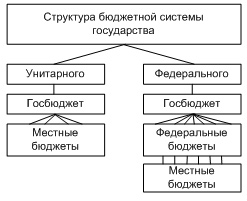 4.Перечислите принципы, положенные в основу бюджетной системыединство бюджетной системы РФ (ст. 29 БК РФ);разграничение доходов и расходов между уровнями бюджетной системы РФ (ст. 30 БК РФ);самостоятельности бюджетов (ст. 31 БК РФ);полноты отражения доходов и расходов бюджета, бюджетов государственных внебюджетных фондов (ст. 32 БК РФ);сбалансированности бюджета (ст. 33 БК РФ);эффективности и экономности использования бюджетных средств (ст. 34 БК РФ);общего (совокупного) покрытия расходов бюджета (ст. 35 БК РФ);гласности (ст. 36 БК РФ);достоверности бюджета (ст. 37 БК РФ);адресности и целевого характера бюджетных средств (ст. 38 БК РФ)5.В чем заключается сущность принципа функционирования бюджетной системы – принципа адресности и целевого характера бюджетных средств?Принцип адресности и целевого характера бюджетных средств означает, что бюджетные средства выделяются в распоряжение конкретных получателей бюджетных средств с обозначением направления их на финансирование конкретных целей.6.Из чего складываются централизованные финансовые ресурсы государства?Первым и основным источником формирования централизованных финансовых ресурсов (централизованных фондов) на общегосударственном уровне (макроуровне) является национальный доход. На основе распределения и перераспределения национального дохода создаются централизованные фонды денежных средств.Часть национального дохода формируется и остается в распоряжении предприятий, т. е. создаются децентрализованные ресурсы на макроуровне, которые используются на затраты производства на предприятиях.Объем финансовых ресурсов, как правило, больше национального дохода, потому что кроме стоимости прибавочного продукта и части необходимого продукта финансовые ресурсы включают амортизационные отчисления.Вторым важным источником формирования финансовых ресурсов являются амортизационные отчисления, образуемые за счет части стоимости основных производственных фондов.Централизованные финансовые ресурсы — это результат перераспределения чистого дохода через налоговые и неналоговые платежи и отчисления.Кроме указанных важными источниками формирования централизованных фондов финансовых ресурсов являются отчисления предприятий в централизованные фонды государственного социального страхования, имущественного и личного страхования, в различные внебюджетные фонды.Кроме того, централизованные финансовые ресурсы формируются за счет части национального богатства, вовлекаемой в хозяйственный оборот (от продажи золотого запаса страны, продажи энергоносителей, поступлений от внешнеэкономической деятельности и др.), а также за счет средств, полученных от реализации государственных ценных бумаг (облигаций, размещения займов и т.д.).Незначительная часть централизованных финансовых ресурсов создается за счет поступлений от населения (налогов, сборов, доходов от займов и лотерей). С переходом к рыночным отношениям этот источник финансовых ресурсов увеличивается.Централизованные финансовые ресурсы сосредоточиваются в основном в государственном бюджете, внебюджетных фондах, в фонде имущественного и личного страхования.7. Чем обеспечиваются доходы бюджетов?Доходы государственного бюджета — денежные средства, поступающие в безвозмездном и безвозвратном порядке в соответствии с действующей классификацией и существующим законодательством.Доходы формируются за счёт]:налогов, взимаемых как центральными, так и местными органами власти;неналоговых доходов, складывающихся из доходов от внешнеэкономической деятельности, а также доходов от имущества, находящегося в государственной собственности;доходов целевых бюджетных фондов.В соответствии с последней редакцией бюджетного кодекса доходы бюджета состоят из налоговых, неналоговых и безвозмездных поступлений. Налоговые доходы составляют около 84 % Федерального бюджета РФ, неналоговые доходы — 7 %, доходы целевых бюджетных фондов — 9 %.8.Перечислите состав налоговых доходов.В федеральный бюджет зачисляются налоговые доходы от следующих федеральных налогов и сборов, налогов, предусмотренных специальными налоговыми режимами:налога на прибыль организаций по ставке, установленной для зачисления указанного налога в федеральный бюджет, - по нормативу 100 процентов;налога на прибыль организаций (в части доходов иностранных организаций, не связанных с деятельностью в Российской Федерации через постоянное представительство, а также в части доходов, полученных в виде дивидендов и процентов по государственным и муниципальным ценным бумагам) - по нормативу 100 процентов;налога на прибыль организаций при выполнении соглашений о разделе продукции, заключенных до вступления в силу Федерального закона от 30 декабря 1995 года N 225-ФЗ "О соглашениях о разделе продукции" (далее - Федеральный закон "О соглашениях о разделе продукции") и не предусматривающих специальных налоговых ставок для зачисления указанного налога в федеральный бюджет и бюджеты субъектов Российской Федерации, - по нормативу 25 процентов;налога на добавленную стоимость - по нормативу 100 процентов;акцизов на спирт этиловый из пищевого сырья - по нормативу 50 процентов;акцизов на спирт этиловый из всех видов сырья, за исключением пищевого, - по нормативу 100 процентов;акцизов на спиртосодержащую продукцию - по нормативу 50 процентов;акцизов на алкогольную продукцию с объемной долей этилового спирта свыше 9 процентов, за исключением пива, вин, фруктовых вин, игристых вин (шампанских), винных напитков, изготавливаемых без добавления ректификованного этилового спирта, произведенного из пищевого сырья, и (или) спиртованных виноградного или иного фруктового сусла, и (или) винного дистиллята, и (или) фруктового дистиллята, - по нормативу 20 процентов;акцизов на автомобильный бензин, прямогонный бензин, дизельное топливо, моторные масла для дизельных и (или) карбюраторных (инжекторных) двигателей, производимые на территории Российской Федерации, - по нормативу 12 процентов;(абзац введен Федеральным законом от 23.05.2016 N 145-ФЗ)акцизов на средние дистилляты, производимые на территории Российской Федерации, - по нормативу 50 процентов;(абзац введен Федеральным законом от 28.12.2017 N 434-ФЗ)акцизов по подакцизным товарам и продукции, ввозимым на территорию Российской Федерации, - по нормативу 100 процентов;налога на добычу полезных ископаемых в виде углеводородного сырья (газ горючий природный) - по нормативу 100 процентов;налога на добычу полезных ископаемых в виде углеводородного сырья (за исключением газа горючего природного) - по нормативу 100 процентов;(в ред. Федерального закона от 22.09.2009 N 218-ФЗ)(см. текст в предыдущей редакции)налога на добычу полезных ископаемых (за исключением полезных ископаемых в виде углеводородного сырья, природных алмазов и общераспространенных полезных ископаемых) - по нормативу 40 процентов;(в ред. Федерального закона от 19.12.2006 N 237-ФЗ)(см. текст в предыдущей редакции)налога на добычу полезных ископаемых на континентальном шельфе Российской Федерации, в исключительной экономической зоне Российской Федерации, за пределами территории Российской Федерации - по нормативу 100 процентов;регулярных платежей за добычу полезных ископаемых (роялти) при выполнении соглашений о разделе продукции в виде углеводородного сырья (газ горючий природный) - по нормативу 100 процентов;регулярных платежей за добычу полезных ископаемых (роялти) при выполнении соглашений о разделе продукции в виде углеводородного сырья (за исключением газа горючего природного) - по нормативу 95 процентов;регулярных платежей за добычу полезных ископаемых (роялти) на континентальном шельфе, в исключительной экономической зоне Российской Федерации, за пределами территории Российской Федерации при выполнении соглашений о разделе продукции - по нормативу 100 процентов;сбора за пользование объектами водных биологических ресурсов (исключая внутренние водные объекты) - по нормативу 20 процентов;(в ред. Федерального закона от 06.12.2007 N 333-ФЗ)(см. текст в предыдущей редакции)сбора за пользование объектами водных биологических ресурсов (по внутренним водным объектам) - по нормативу 20 процентов;(в ред. Федерального закона от 06.12.2007 N 333-ФЗ)(см. текст в предыдущей редакции)водного налога - по нормативу 100 процентов;абзац утратил силу с 1 января 2010 года. - Федеральный закон от 24.07.2009 N 213-ФЗ;(см. текст в предыдущей редакции)государственной пошлиныосударственной пошлины за совершение федеральными органами исполнительной власти юридически значимых действий в случае подачи заявления и (или) документов, необходимых для их совершения, в многофункциональный центр предоставления государственных и муниципальных услуг - по нормативу 50 процентов;(абзац введен Федеральным законом от 21.07.2014 N 249-ФЗ)государственной пошлины за совершение федеральными органами исполнительной власти юридически значимых действий в случае подачи заявления и (или) документов, необходимых для их совершения, в электронной форме и выдачи документов через многофункциональный центр предоставления государственных и муниципальных услуг - по нормативу 75 процентов;акцизов на нефтяное сырье, направленное на переработку, - по нормативу 100 процентов;(абзац введен Федеральным законом от 28.11.2018 N 456-ФЗ)акцизов на темное судовое топливо, производимое на территории Российской Федерации, - по нормативу 100 процентов;(абзац введен Федеральным законом от 28.11.2018 N 456-ФЗ)налога на дополнительный доход от добычи углеводородного сырья - по нормативу 100 процентов.9.Какие виды доходов образуют собственные доходы бюджетов?К собственным доходам бюджетов относятся доходы, закрепленные на постоянной основе полностью или частично за соответствующими бюджетами. Они могут быть как налоговыми, так и неналоговыми.Доходы бюджетов субъектов РФ формируются за счет:
1) собственных налоговых доходов, то есть налоговых доходов, закрепленных на постоянной основе полностью или частично за бюджетом субъекта РФ;
2) регулирующих налоговых доходов, то есть федеральных налогов и иных платежей, по которым устанавливаются нормативы отчислений в бюджеты субъектов РФ на очередной финансовый год, а также на долговременной основе по разным видам таких доходов;
3) доходов от использования имущества, находящегося в собственности субъектов РФ;
4) доходов от платных услуг, оказываемых бюджетными учреждениями, находящимися в ведении органов государственной власти субъектов РФ;
5) иных неналоговых доходов, которые поступают в бюджеты субъектов РФ в порядке и по нормативам, которые установлены федеральными законами и законами субъектов РФ.
В свою очередь, из доходов бюджетов субъектов РФ исключаются доходы, передаваемые в порядке бюджетного регулирования местным бюджетам.10.Назовите состав регулирующих доходов бюджетов.Регулирующие доходы бюджетов - федеральные и региональные налоги и иные платежи, по которым устанавливаются нормативы отчислений (в процентах) в бюджеты субъектов Российской Федерации или местные бюджеты на очередной финансовый год, а также на долговременной основе (не менее чем на 3 года) по разным видам таких доходов.Сумма налога на добычу полезных ископаемых, подлежащего уплате по итогу налогового периода, а также авансовые платежи по налогу поступают в доход федерального бюджета, бюджета субъекта Российской Федерации, соответствующего местного бюджета.Сумма налога, исчисленная налогоплательщиком по добытым полезным ископаемым (за исключением добытых полезных ископаемых в виде углеводородного сырья и общераспространенных полезных ископаемых), распределяется следующим образом:40 процентов от суммы налога - в доход федерального бюджета;60 процентов от суммы налога - в доход бюджета субъекта Российской Федерации.Сумма налога, исчисленная налогоплательщиком по полезным ископаемым (за исключением добытых полезных ископаемых в виде углеводородного сырья и общераспространенных полезных ископаемых), добытым на территории автономного округа, входящего в состав края (области), и зачисляемая в бюджет субъекта Российской Федерации, распределяется в порядке, установленном соглашением между автономным округом и краем (областью).Сумма налога, исчисленная налогоплательщиком по добытым полезным ископаемым в виде углеводородного сырья (за исключением газа природного горючего из всех видов месторождений углеводородного сырья), распределяется следующим образом:85,6 процента суммы налога - в доходы федерального бюджета;14,4 процента суммы налога - в доходы бюджета субъекта Российской Федерации.Сумма налога, исчисленная налогоплательщиком по добытым на территории автономного округа, входящего в состав края или области, полезным ископаемым в виде углеводородного сырья (за исключением газа природного горючего из всех видов месторождений углеводородного сырья), распределяется следующим образом:81,6 процента суммы налога - в доходы федерального бюджета;13,4 процента суммы налога - в доходы бюджета округа;5,0 процента суммы налога - в доходы бюджета края или области.При добыче газа природного горючего из всех видов месторождений углеводородного сырья доходы от уплаты налога зачисляются в федеральный бюджет.При добыче общераспространенных полезных ископаемых полная сумма налога подлежит уплате в доход бюджетов субъектов Российской Федерации.Сумма налога, исчисленная налогоплательщиком по общераспространенным полезным ископаемым, добытым на территории автономного округа, входящего в состав края (области), распределяется в порядке, установленном соглашением между автономным округом и краем (областью).При добыче любых полезных ископаемых на участке недр, расположенном на территориях двух соседних субъектов Российской Федерации, сумма налога, исчисленная налогоплательщиком по добытым полезным ископаемым, в части, подлежащей поступлению в доход бюджета субъекта Российской Федерации, распределяется в порядке, установленном соглашением между этими субъектами Российской Федерации.При добыче любых полезных ископаемых на континентальном шельфе Российской Федерации или в исключительной экономической зоне Российской Федерации, а также при добыче полезных ископаемых из недр за пределами территории Российской Федерации, если эта добыча осуществляется на территориях, находящихся под юрисдикцией Российской Федерации (а также арендуемых у иностранных государств или используемых на основании международного договора) на участке недр, предоставленном налогоплательщику в пользование, полная сумма налога зачисляется в федеральный бюджет.11.Какие виды доходов от использования государственного и муниципального имущества планируются?К доходам бюджетов от использования имущества, находящегося в государственной или муниципальной собственности, относятся:доходы, получаемые в виде арендной либо иной платы за передачу в возмездное пользование государственного и муниципального имущества, за исключением имущества бюджетных и автономных учреждений, а также имущества государственных и муниципальных унитарных предприятий, в том числе казенных, земельных участков и иных объектов недвижимого имущества, находящихся в федеральной собственности, используемых единым институтом развития в жилищной сфересредства, получаемые в виде процентов по остаткам бюджетных средств на счетах в Центральном банке Российской Федерации и в кредитных организациях;средства, получаемые от передачи имущества, находящегося в государственной или муниципальной собственности (за исключением имущества бюджетных и автономных учреждений, а также имущества государственных и муниципальных унитарных предприятий, в том числе казенных, и имущества, переданного в доверительное управление юридическим лицам, созданным в организационно-правовой форме государственной компании), в залог, в доверительное управление;плата за пользование бюджетными кредитами;доходы в виде прибыли, приходящейся на доли в уставных (складочных) капиталах хозяйственных товариществ и обществ, или дивидендов по акциям, принадлежащим Российской Федерации, субъектам Российской Федерации или муниципальным образованиям, за исключением случаев, установленных федеральными законами;часть прибыли государственных и муниципальных унитарных предприятий, остающаяся после уплаты налогов и иных обязательных платежей;другие предусмотренные законодательством Российской Федерации доходы от использования имущества, находящегося в государственной или муниципальной собственности, за исключением имущества бюджетных и автономных учреждений, а также имущества государственных и муниципальных унитарных предприятий, в том числе казенных, земельных участков и иных объектов недвижимого имущества, находящихся в федеральной собственности, используемых единым институтом развития в жилищной сфере12.В какой форме может осуществляться финансовая помощь от бюджетов другого уровня?Такая помощь может предоставляться в форме:
а) дотаций, т.е. бюджетных средств, предоставляемых бюджету другого уровня бюджетной системы Российской Федерации на безвозмездной и безвозвратной основах для покрытия текущих расходов;
б) субвенций, т.е. бюджетных средств, предоставляемых бюджету другого уровня бюджетной системы Российской Федерации или юридическому лицу на безвозмездной и безвозвратной основах на осуществление определенных целевых расходов;
в) субсидий, т.е. денежных средств, предоставляемых бюджету другого уровня бюджетной системы Российской Федерации, физическому или юридическому лицу на условиях долевого финансирования целевых расходов.
Средства, передаваемые в порядке финансовой помощи, подлежат учету в доходах того бюджета, который является получателем этих средств.
В таком же порядке учитываются и любые иные средства, передаваемые от бюджета другого уровня на безвозмездной и безвозвратной основах.13.Основное отличие дотации от субвенцииДотации – это бюджетные средства, предоставляемые бюджету другого уровня на безвозмездной и безвозвратной основах для покрытия текущих расходов.Субвенция (от лат. subvenire — приходить на помощь) — вид денежного пособия местным органам власти со стороны государства, выделяемого на определенный срок на конкретные цели; в отличие от дотации подлежат возврату в случае нецелевого использования или использования не в установленные сроки.14. На каких принципах осуществляется расходование государственных средств? Принципы государственных расходов: 1. Планированности – расходы должны планироваться на основе Государственных и муниципальных программ (планов), которые должны содержать отражение потребностей в средствах и в источниках их удовлетворения. 2. Соответствия планируемых расходов объёму государственных и муниципальных доходов. 3. Целевого направления средств, предусматривающего, помимо общей суммы средств, выделяемых получателем, определение конкретных мероприятий и целей, на которые они должны быть использованы.4. Соответствия финансовых расходов, охраняемых законными правами и интересами граждан, юридических лиц, государственных и муниципальных организаций (принцип законности). 5. Соответствия финансовых расходов требованиям экологических и др. установленных норм законодательства РФ. 6. Безвозвратности/безвозмездности выделения средств. 7. Контроля за использованием государственных и муниципальных средств и ответственность за правонарушения в этой области.15. На какие группы делятся расходы бюджетов в зависимости от экономического содержания?Расходы бюджетов в зависимости от их экономического содержания делятся на текущие и капитальные расходы. Текущие расходы бюджетов – это часть расходов бюджетов, обеспечивающая текущее функционирование органов государственной власти, органов местного самоуправления, бюджетных учреждений, оказание государственной поддержки другим бюджетам и отдельным отраслям экономики в форме дотаций, субсидий и субвенций на текущее функционирование, а также другие расходы бюджетов, не включенные в капитальные расходы в соответствии с бюджетной классификацией Российской Федерации.Капитальные расходы бюджетов – часть расходов бюджетов, обеспечивающая инновационную и инвестиционную деятельность, включающая статьи расходов, предназначенные для инвестиций в действующие или вновь создаваемые юридические лица в соответствии с утвержденной инвестиционной программой, средства, предоставляемые в качестве бюджетных кредитов на инвестиционные цели юридическим лицам, расходы на проведение капитального (восстановительного) ремонта и иные расходы, связанные с расширенным воспроизводством, расходы, при осуществлении которых создается или увеличивается имущество, находящееся в собственности соответственно РФ, субъектов РФ, муниципальных образований, другие расходы бюджета, включенные в капитальные расходы бюджета в соответствии с экономической классификацией расходов бюджетов Российской Федерации.16. На какие цели могут расходовать бюджетные учреждения бюджетные средства?Бюджетные учреждения расходуют бюджетные средства исключительно на: Оплату труда в соответствии с заключенными трудовыми договорами и правовыми актами, регулирующими размер заработной платы соответствующих категорий работников; Перечисление страховых взносов в государственные внебюджетные фонды; Трансферты населению, выплачиваемые в соответствии с федеральными законами, законами субъектов российской федерации и правовыми актами органов местного самоуправления;Командировочные и иные компенсационные выплаты работникам в соответствии с законодательством российской федерации; Оплату товаров, работ и услуг по заключенным государственным или муниципальным контрактам; Оплату товаров, работ и услуг в соответствии с утвержденными сметами без заключения государственных или муниципальных контрактов. Расходование бюджетных средств бюджетными учреждениями на иные цели не допускается.17. Перечислите виды расходов, осуществляемые из федерального бюджета.По функциональному признаку:общегосударственные вопросы,национальная оборона,национальная безопасность и правоохранительная деятельность,национальная экономика,жилищно-коммунальное хозяйство,охрана окружающей среды,образование,культура, кинематография,здравоохранение,социальная политика,физическая культура и спорт,средства массовой информации,обслуживание государственного и муниципального долга,межбюджетные трансферты общего характера бюджетам субъектов РФ и муниципальных образований.По территориальному признаку:федеральные,субъектов РФ,местные.по времени осуществления:обыкновенные,чрезвычайные.По экономическому признаку:текущие,капитальные,инвестиции.18. Какие направления развития получили межбюджетные отношения в РФ?Действующий механизм организации межбюджетных отношений между уровнями бюджетной системы характеризуется увеличением количества форм и объемов финансовой помощи, предоставляемой из федерального бюджета бюджетам субъектов РФ и усложнением порядка их предоставления и согласования.19. Назовите источники средств для оказания финансовой помощи региональным бюджетам.1. Отчисления в процентах от налогов, закрепленных за вышестоящим бюджетом. Такой метод финансовой помощи существует более 60 лет. Он имеет ряд преимуществ, основные из которых – единство бюджетных источников для всех бюджетов и заинтересованность органов власти всех уровней в их мобилизации.2. В случаях, когда на территориях не имеется достаточного налогового потенциала и поэтому не имеется возможности отрегулировать территориальные бюджеты за счет отчислений от налогов, используется метод дотаций, т. е. плановой передачи средств из вышестоящих бюджетов абсолютной сумме.3. В случае имеющихся в территориальных бюджетах кассовых разрывов, вызванных сезонным характером поступления доходов или осуществления расходов, территориальные бюджеты могут получить из вышестоящих бюджетов бюджетные ссуды.20. Сформулируйте определение реципиента.Реципиент (лат. recipiens - получающий, принимающий) –1. государство, физическое или юридическое лицо, получающее какие-либо платежи, доходы,2. государство, привлекающее зарубежные инвестиции.21. Сформулируйте критерии финансовой помощи регионам.Обусловленность финансовой помощи.Целевая направленность средств финансовой помощи.Прозрачность выделения финансовой помощи.Стабильность финансовой помощи.Доступность расчета финансовой помощи.Объективность.22. Дайте определение бюджетного дефицита.Бюджетный дефицит (Government budget deficit) – это превышение расходов государственного бюджета над его доходами за определенный период.23. В каких сферах осуществляется государственное предпринимательство?сельское хозяйство,торговые механизмы,промышленность, строительство. 24. Какие предприятия относятся к государственному сектору?1. Государственные  предпринимательские  структуры. К ним относятся государственные унитарные и федеральные казенные предприятия (заводы, фабрики, хозяйства и д.р.), государственные коммерческие торговые и представляющие различные платные услуги учреждения, организации (например, «Рособоронэкспорт», «Российский кинопрокат»).2. Государственные бюджетные некоммерческие организации и учреждения науки, образования, здравоохранения, культуры, социального обеспечения, обороны, гражданской защиты, охраны природы, обеспечения экологической и государственной безопасности и т.п.25. Перечислите основные признаки государственных предприятий.Признаки: 1) Не наделены правом собственности. Имущество закрепляется на праве хозяйственного ведения или оперативного управления. 2) Имущество является неделимым и не может быть разделено по вкладам, паям и т.д.3) Вопросы о создании, реорганизации, ликвидации, управлении решаются государственными органами. 4) Специальные требования к учредительным документам – фирменное наименование должно указывать на собственника – должны содержать сведения об уставном капитале - должен быть перечень видов деятельности. 5) Управление осуществляется на единоличных началах.26. Чем отличаются друг от друга государственные предприятия на праве хозяйственного ведения и оперативного управления?Таким образом, право хозяйственного ведения и право оперативного управления различаются по ряду параметров. С точки зрения налагаемых ограничений субъектам права хозяйственного ведения предоставлено больше свободы. Указанные права являются вещными. Однако они ограничены в пользу собственника имущества, поскольку возникают на основании изданного им акта, то есть являются производными от права собственности.27. Какие государственные предприятия относятся к казенным?Казенные предприятия относятся к числу государственных унитарных предприятий, создаваемых собственником имущества и не наделенных правом собственности на предоставляемое им собственником имущество. Имущество унитарного предприятия принадлежит на праве собственности Российской Федерации, субъекту Российской Федерации или муниципальному образованию. Соответственно различают федеральные казенные предприятия, казенные предприятия субъектов Российской Федерации, муниципальные казенные предприятия.28. Потребности в каких видах продукции включаются в состав федеральных государственных нужд?В состав федеральных государственных нужд включаются потребности в продукции для:  • реализации федеральных, межгосударственных целевых программ, инвестиционных программ;
  	• проведения геолого-разведочных работ, природоохранных мероприятий;  • функционирования учреждений образования, здравоохранения, социального обеспечения, культуры, транспорта общего пользования;
 	• государственного управления, обороны, образования продовольственных фондов, резервов;
 	 • выполнения международных экономических обязательств РФ.
  Таким образом, государственные нужды составляют прежде всего потребности в жизнеобеспечении, безопасности страны и населения.29. Какие условия стимулирования поставщиков продукции для государственных нужд могут предусматриваться в государственном контракте?В государственном контракте могут предусматриваться условия стимулирования поставщиков продукции для государственных нужд. Они устанавливаются органами законодательной власти, Правительством РФ, органами власти субъектов РФ в пределах их компетенции до заключения договоров.
  	В условия стимулирования включаются:  • налоговые льготы, целевые дотации и субсидии;  • кредиты на льготных условиях; • ассигнования из бюджета для обеспечения прироста поставок;  • льготное распоряжение валютной выручкой при реализации продукции на экспорт.
  	В случае невыполнения или ненадлежащего исполнения одной из сторон обязательств, предусмотренных контрактами, эта сторона:  • возмещает другой стороне причиненные в результате убытки;
  • лишается права на получение льгот, действующих при поставках продукции.30. Перечислите основные виды государственных заказов.Госзаказ – это покупка товаров, услуг или выполняемых работ за счетсредств федерального бюджета, которые направлены на удовлетворение потребностей государства. Проводится данный вид закупок на конкурсной основе – аукциона, тендера, запроса котировок.Муниципальный заказ – это выполнение услуг либо закупка товаров длянужд местного самоуправления. Финансируется из регионального бюджета. Коммерческий – это предложение к определенному кругу юридическихлиц заключить договор на поставку товаров или предоставление услуг.31. Для каких целей предназначен государственный резерв?Государственный резерв предназначается для: 	 • обеспечения мобилизационных нужд, первоочередных работ при ликвидации последствий чрезвычайных ситуаций; • стабилизации экономики при временных нарушениях снабжения сырьевыми, топливно-энергетическими ресурсами, продовольствием; • регулирующего воздействия на рынок;• оказания гуманитарной помощи.Задания1. Задание ВНП, рассчитываемый по сумме доходов, НЕ включает: рентные платежи, государственные закупки товаров и услуг; заработную плату и жалованье; прибыль корпораций; валовые инвестиции. 2. Задание Для классического отрезка кривой совокупного предложения характерно: изменение номинального объема ВНП в условиях спада экономики; изменение реального объема ВНП в условиях спада экономики при неизменности уровня цен; изменение уровня цен при неизменности реального объема ВНП; изменение уровня цен и реального объема ВНП; рост уровня цен при увеличении денежной массы и неизменности реального объема ВНП. 3. Задание По Кейнсу увеличение государственных расходов в условиях кризиса позволит: увеличить занятость; уменьшить рост цен; увеличить рост цен; сократить ВНП; увеличить объемы производства 4. Задание Связь между предельной склонностью к потреблению и сбережению выражается: их сумма равна располагаемому доходу, так как он делится на потребление и сбережение; их сумма равна 1; предельная склонность к потреблению всегда больше предельной склонности к сбережению; их сумма равна 0; предельная склонность к потреблению всегда меньше пре-дельной склонности к сбережению. 5. Задание Макроэкономическое равновесие в модели AD - AS наступает: при пересечении кривой спроса и кривой совокупного предложения на классическом отрезке; при пересечении кривой спроса и кривой совокупного предложения на кейнсианском (горизонтальном) отрезке; при пересечении кривой спроса и кривой совокупного предложения на промежуточном отрезке; при равенстве потребительских расходов денежной массе; при равенстве величин: пре-дельной склонности к потреблению и предельной склонности к сбережению. 6. Задание Увеличение государственных расходов на вертикальном отрезке кривой совокупного предложения: приведет к росту занятости до состояния полной занятости; обеспечит полную загрузку производственных площадей; увеличить объем произведенного чистого национального продукта; приведет к росту цен; приведет к снижению цен. 7. Задание Мультипликатор спроса определяется как: частное от деления величины валовых инвестиций на величину национального дохода; частное от деления изменения реального ВНП на изменение инвестиций; произведение двух элементов: изменения реального ВНП и изменения 8. Задание Инфляцию спроса могут вызвать события: резкий скачок цен на нефть; быстрый рост цен на оборудование; резкое подорожание сырьевых ресурсов; быстрое повышение доходов населения; увеличение денежной массы в стране. 9. Задание Для галопирующей инфляции характерен рост цен, равный: 2%-3% в год; более 10 % в год; более 50 % в неделю; более 100 % в год; более 1,5 % в месяц. 10.Задание Работник ушел с работы и занят поиском высокооплачиваемой работы. Его следует отнести к ... безработице: структурной, технологической, сезонной, фрикционной, институциональной. 11. Задание Согласно закону Оукена, двухпроцентное повышение фактического уровня безработицы над естественным уровнем к отставанию фактического объема ВНП от потенциального на ... 0,5%, 2%, 5%, 10%. 12.Задание Американский экономист Артур Оукен показал зависимость между: темпами роста цен и темпами роста безработицы; ростом инвестиций и увеличением реального объема ВНП; превышением фактического уровня безработицы над его естественным уровнем и отставанием фактического объема ВНП от потенциального; ростом государственных закупок и объемом реального ВНП; размером ставки налога и налоговыми поступлениями в бюджет. 13.Задание Кривая Филлипса фиксирует связь между уровнем инфляции и: предложением денег; уровнем безработицы; уровнем процента; размером объема производства; налоговыми поступлениями в бюджет. 14.Задание В условиях полной занятости естественная норма безработицы: складывается из фрикционной и структурной безработицы; складывается из структурной и технологической безработицы; определяется как разность между фактическим уровнем безработицы и уровнем се-зонной безработицы; складывается из структурной и циклической безработицы; складывается из фрикционной и циклической безработицы 15.Задание Циклы длительностью 45-60 лет исследовал Саймон, Кузнец, Карл Маркс, Джон Кларк, Николай Кондратьев, Корадо Джини УпражненияВ таблице 1 представлены данные, характеризующие величину номинального ВНП России за три годаВопросы: б) Как изменился уровень цен в период с 1929 по 1933 гг.? а) Какой год из трех является базовым? в) Как изменился уровень цен в период с 1933 по 1939гг.? г) Рассчитайте реальный ВНП для каждого года и укажите, в каком случае Вы ис-пользовали дефлятор и инфлятор ВНП. По данным таблицы 2 рассчитайте: а) Объем ВНП по потоку доходов. б) Объем ВНП по потоку расходов. в) Объем ЧНП. г) Объем НД Решение а) 2009 год является базовым, потому что индекс цен составлял 100%;б) Уровень цен в период с 1999 по 2003 снизился;в) Уровень цен в период с 2003 по 2009 повысился;г) 1999: 104/1,21 = 86,0 – дефлятор    2003: 56/0,91= 61,5 – инфлятор    2009: 91 – реальный ВВП равен номинальному2. Производство национального дохода описывается функцией: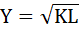 В базовом периоде в хозяйстве страны находилось 10 единиц труда и 250 единиц капитала.За текущий год численность трудовых ресурсов выросла на 5 %. Определите:а) объем национального дохода в базовом году;б) объем национального дохода в текущем году;в) абсолютный и относительный прирост национального дохода за текущий год.Решение а) Y0=  ==50б) Y1=  = = 51.235в) Абсолютный прирост национального дохода за текущий год:    1- Y0 = 51.235-50=1.235   Относительный прирост национального дохода за текущий год: Y/Y0 = 1.235/51.235=0.0241 или 2,41%3. Экономика страны характеризуется следующими показателями:Определите:а) Реальный ВВП 2010 г. в ценах 2008 г.;б) Реальный ВВП 2011 г. в ценах 2008 г.;в) Темпы прироста Номинального ВВП в период с 2010 г. по 2011 г.;г) Темпы прироста Реального ВВП (в ценах 2008 г.) в период с 2010 г. по 2011 г.;д) Темп инфляции (темп прироста дефлятора ВВП) в период с 2010 г. по 2011 г.Решение а) 46308,5/116,5 = 397,49 млрд рублейб) 55644/134,3 = 414,32 млрд рублейв) ((55644-46308,5)/ 46308,5) * 100% = 20,15%г) ((414,326136-397,497854) * 100% = 4,23%д) ((134,3-116,5)/116,5)*100% = 13, 33%4. В результате роста совокупных расходов номинальный ВВП страны в 2009 г. стал равен 1 690 млрд дол., и темп изменения ВВП по сравнению с 2008 г. составил 4%. Известно, что в 2008 г. номинальный ВВП был равен 1 495 млрд дол., а дефлятор ВВП – 1,15.Определите фазу цикла и темп инфляции 2009 г.Рассчитаем реальный ВВП 2008 г.: 1495/1,15=1300 млрд $Из формулы темпа прироста ВВП найдём дефлятор ВВП 2009г:(Номинальный ВВП2009*100%)/((Темп прироста +100%)*Реальный ВВП 2008)=(1690*100)/104*1300=1,25Темп инфляции: ((1,25-1,5)/1,15)*100% = 8,7%Фаза цикла – подъём, темп инфляции равен 8,7%.Решенная. 12. Заполните таблицу, предварительно сделав расчеты на основе следующих данных: С = 200+0,75DI; I = 200; X = 125; M = 25; T = 200.а) при каком уровне дохода экономика  достигнет макроэкономического равновесия?б) Чему равен мультипликатор инвестиций?в) При каком уровне дохода экономика достигнет нового равновесия, если объем инвестиций упадет до 150.Ответ:13. Зависимость между объемами чистых инвестиций и различных уровнях процентной ставки следующая:а) заполните соответствующие графы в таблице, при i = 6 %, рассчитав совокупные расходы и величину отклонения фактических инвестиций от плановых.б) рассчитайте при данном уровне процентной ставки (i) и объеме плановых инвестиций I, равном 44:равновесный уровень реального ЧНП;предельную склонность к потреблению и сбережению;мультипликатор инвестиций.в) если процентная ставка упадет с 6 % до 5 %, как изменятся объемы плановых инвестиций и равновесного ЧНП;г) если процентная ставка упадет с 6 % до 7 %, как изменятся объемы плановых инвестиций и равновесного ЧНП.Решение а)б) Равновесный уровень реального ЧНП – 2720    MPC=16/20=0,8    MPS=4/20=0,2K=1/0.2=5   в) Объём плановых инвестиций и равновесного ЧНП увеличатся соответственно на 6 и 30 долл.  г) Объём плановых инвестиций и равновесного ЧНП сократятся соответственно на 8 и 40 долл.14. В условиях открытой экономики объемы экспорта и импорта страны постоянны и, соответственно, равны 180 и 172 млрд.Рассчитайте для каждого уровня ЧНП: объем чистого экспорта и совокупные расходы в открытой экономике.Определите объем равновесного ЧНП в открытой экономике.Рассчитайте мультипликатор для открытой экономики.РешениеОбъём чистого экспорта и совокупные расходы в открытой экономике – 1800.15. По данным, приведенным в таблице определите:а) ВНП, потребление, валовые инвестиции, ЧНП, потребление, чистые инвестиции для каждого года;б) в первом и втором году объем произведенных потребительских товаров не совпадает с их потребленным объемом. Как это отразится на величине запасов на конец каждого года? Решение:В первом и во втором году объем произведенных потребительских товаров не совпадает с их потребленным объемом. Это означает рост запасов на конец первого года и их падение на конец второго года.Первый годВНП =Потребление (90 ден. ед.) + новое строительство (5 ден. ед.) + новое оборудование (10 ден. ед.) + изменения в запасах потребительских товаров (50-30 ден. ед.)= =90+5+10+(50-30)= 125 ден. ед.Потребление = 90 ден. ед.Валовые инвестиции =изменения в запасах потребительских товаров (50-30 ден. ед.) + новое строительство (5 ден. ед.) + новое оборудование (10 ден. ед.)==(50-30)+5+10=35 ден. ед.ЧНП =ВНП (125 ден. ед.) - амортизация зданий (10 ден. ед.) - амортизация оборудования (10 ден. ед.) =125-10-10= 105 ден. ед.Чистые инвестиции =изменения в запасах потребительских товаров (50-30 ден. ед.) - новое строительство= =50-30-5= 15 ден. ед.Второй годВНП =Потребление (110 ден. ед.) + новое строительство (5 ден. ед.) + новое оборудование (10 ден. ед.) + изменения в запасах потребительских товаров (30-50 ден. ед.)= =110+5+10+(30-50)=105 ден. ед.Потребление = 110 ден. ед.Валовые инвестиции =изменения в запасах потребительских товаров (30-50 ден. ед.) + новое строительство (5 ден. ед.) + новое оборудование (10 ден. ед.)==(30-50)+5+10= -5 ден. ед.ЧНП =ВНП (105 ден. ед.) - амортизация зданий (10 ден. ед.) - амортизация оборудования (10 ден. ед.) =105-10-10= 85 ден. ед.Чистые инвестиции =изменения в запасах потребительских товаров (30-50 ден. ед.) - новое строительство=30-50-5= -25 ден. ед.16.  Дано:Рассчитайте:а) величину инвестиций;б) объем импорта при условии, что сумма экспорта равна 350;в) ЧНП при условии, что сумма амортизации составляет 150;г) Может ли чистый экспорт быть отрицательной величиной.? В каком случае?Решение:а) Величина инвестиций = ВНП (5000) – С(3200) – G(900) + Xn(80) = 980б) объем импорта = объем экспорта (350) – чистый экспорт (80) = 270в) ЧНП = ВНП (5000) – амортизация (150) = 4850г) чистый экспорт может быть величиной отрицательной в том случае, когда объем импорта будет превышать объем экспорта.17. На основании данных, приведенных в таблице, определите:оптимальную численность населения в данной стране;абсолютную величину прироста ВНП во 2-м году по сравнению с 1-м годом;прирост ВНП (в процентах) в 4-м году по сравнению с 3-м годом;прирост ВНП (в процентах) в расчете на душу населения в 7-м году по сравнению с 6-м годом.При этом заполните пустующие графы.Решение:Оптимальной будет численность населения, равная 150 млн. чел., так как при этой численности показатель реального ВНП на душу населения принимает максимальное значение.Прирост ВНП во втором году равен: 24 - 9 = 5 (млрд. долл.).Прирост ВНП (в %) в 4-м году равен: 66-45 / 45 * 100% = 46,6%Прирост ВНП на душу населения (в %) в 7-м году равен 500-550 / 500 * 100% = -10%18. Правительство прогнозирует, что через год экономическая ситуация в стране будет характеризоваться следующими данными:С = 10 + 0,7YI = 500 млрд. долл.G = 1000 млрд. долл.Рассчитайте прогнозируемый на следующий год уровень ВНП.Решение:Уровень ВНП складывается из суммы потребительских расходов, инвестиционных и государственных расходов.Y = C + I + G;Y = 10 + 0,7Y + 500 + 1000;Y = 0,7Y + 1510;0,3Y = 1510;Y = 5033 млрд. руб.Ответ: прогнозируемый уровень ВНП составляет 5033 млрд. руб.19. Зависимости потребительских расходов и инвестиций от величины ВВП выражаются в следующих уравнениях:C = 8 + 0,6Y;   I = 0,1YПо оценкам специалистов, правительственные расходы на покупку товаров и услуг в следующем году должны составить  500 млрд. долл., а чистый экспорт – 50 млрд. долл.Рассчитайте прогнозируемый на следующий год уровень ВВП.Решение:ВВП = С + I + G + Xn Y = 8 + 0,6Y + 0,1Y + 500 – 50 0,3Y = 458Y = 1526 млрд. руб.Ответ: прогнозируемый уровень ВНП составляет 1526 млрд. руб.20. На основании данных, приведенных в таблице, определите: , , Решение:Денежный агрегат М1 представляет собой сумму наличных денег и чековых вкладов:
М1=170+448=618 млрд. ден. ед.Денежный агрегат М2 представляет собой сумму денежного агрегата М1, бесчековых сберегательных вкладов и небольших срочных вкладов: М2=618+300+1630=2548 млрд. ден. ед.Денежный агрегат М3 представляет собой сумму денежного агрегата М2 и крупных срочных вкладов: М3=2548+645=3193 млрд. ден. ед.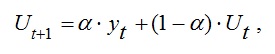 Консолидированный бюджет РФ
Государственные внебюджетные фонды
Финансовые ресурсы Центрального банка РФ
Финансы государственных корпораций, предприятий
Поступления из-за рубежа
Федеральный бюджет
Пенсионный фонд
Золотовалютные резервы
Финансы государственных унитарных предприятий
Иностранные займы
Бюджеты субъектов РФ
Фонд обязательного медицинского страхования
Прибыль от банковской деятельности
Акции акционерных обществ, которые находятся в государственной собственности
Финансовые ресурсы организаций, находящихся за рубежом
Местные бюджеты
Фонд социального страхования
Доходы от выпуска ценных бумаг
Финансы государственных корпораций
Денежная эмиссияПраво хозяйственного веденияПраво оперативного управления1. Субъекты1. СубъектыГосударственные или муниципальные унитарные предприятияКазенные предприятия, частные, бюджетные, автономные учреждения2. Являются ли субъекты коммерческими организациями?2. Являются ли субъекты коммерческими организациями?ДаНет (исключение – казенные предприятия)3. Распоряжение движимым имуществом3. Распоряжение движимым имуществомБез ограничений (за исключениями, предусмотренными законом или иными правовыми актами)Ограничено либо частично ограничено в отношении отдельных видов имущества4. Распоряжение доходом, полученным от использования имущества в хозяйственном ведении или оперативном управлении4. Распоряжение доходом, полученным от использования имущества в хозяйственном ведении или оперативном управленииНе ограниченоОграничено целями деятельности и указанием в учредительных документах (исключение – казенные предприятия)ГодНоминальный ВВПИндекс ценРеальный ВВП1999104121862003569161,520099110091Год Номинальный ВВП, млрд. руб.Дефлятор ВВП, % к 2008 г201046308,5116,5201155644,0134,3AS=YTDI (Yd)CIGXnAD18002000220024002600AS=YTDI (Yd)CIGXnAD18002001600140020020010019002000200180015502002001002050220020020001700200200100220024002002200185020020010023502600200240020002002001002500i, %109876543I,(план)014263644505456NNPCSI (план)C+IСовокупные расходыS-I, отклонение фактических инвестиций от плановых260025804426202596442640261226602628268026442700266027202676274026922760270827802724442800274044NNPCSI (план)C+IСовокупные расходыS-I, отклонение фактических инвестиций от плановых2600258020442624-426202596       24442640-202640261228442656-162660262832442672-122680264436442688-82700266040442704-4272026764444272002740269248442736427602708524427528278027245644276812280027406044278416NNPСовокупные расходы в закрытой экономикеЭкспортИмпортЧистый экспортСовокупные расходы в открытой экономике15001552180172160016321801721700171218017218001792180172190018721801722000195218017221002032180172NNPСовокупные расходы в закрытой экономикеЭкспортИмпортЧистый экспортСовокупные расходы в открытой экономике1500155218017281492160016321801728159217001712180172816921800179218017281792190018721801728189220001952180172819922100203218017282092Показатели1-й год2-й годСтоимость нового строительства55Стоимость произведенного оборудования1010Стоимость произведенных потребительских товаров11090Стоимость потребленных товаров90110Амортизация зданий1010Амортизация оборудования1010Запасы потребительских товаров на начало года3050Запасы потребительских товаров на конец года5030ВНП5000С3200 G900 Xn80ГодНаселение, млн. челРеальный объем ВНП, млрд. долл.Реальный объем ВНП на душу населения, долл.130930026024400390455004120665505150906006180995507210105500Небольшие срочные вклады1630Крупные срочные вклады645Чековые вклады448Бесчековые сберегательные вклады300Наличные деньги170